МІНІСТЕРСТВО ОСВІТИ І НАУКИ УКРАЇНИ СХІДНОУКРАЇНСЬКИЙ НАЦІОНАЛЬНИЙ УНІВЕРСИТЕТІМЕНІ ВОЛОДИМИРА ДАЛЯФакультет  гуманітарних наук, психології та педагогікиКафедра педагогіки  КВАЛІФІКАЦІЙНА МАГІСТЕРСЬКА РОБОТАСпеціальність 011 «Освітні, педагогічні науки»на тему ФОРМУВАННЯ ТОЛЕРАНТНОСТІ МОЛОДІ В ПРОЦЕСІ СПІЛЬНОГО НАВЧАННЯ ЗІ СЛАБОЗОРИМИ СТУДЕНТАМИВиконав: студент(ка) групи ПВШ-19зм  Сотнікова К.К.                 _________(прізвище та ініціали)                                                                                   (підпис)Керівник:               доцент, к.пед.н. Олексієнко О.Г.                      _________(посада, вчене звання, науковий ступінь, (підпис)прізвище та ініціали)            Завідувач кафедри: академік НАПН України_________д.пед.н.,проф.Шевченко Г. П.  (підпис)Рецензент:          ст.викладач, к.пед.н. Бєловецька Л.Е.                   _________(науковий ступінь, вчене звання, прізвище та ініціали)                              (підпис)Сєвєродонецьк – 2021ЗМІСТВСТУП………………………………………………………………………….….3РОЗДІЛ1.ТЕОРЕТИЧНІАСПЕКТИФОРМУВАННЯТОЛЕРАНТНОСТІВСТУДЕНТСЬКОМУСЕРЕДОВИЩІ ….…………...….71.1.Теоретико-методологічні основи толерантності …….…………..….71.2.Концептуальні підходи формування толерантності в студентському суспільствіу процесі спільного навчання зі слабозорими студентами……………………………………….................................................16РОЗДІЛ2.МЕТОДОЛОГІЧНІ ЗАСАДИ ФОРМУВАННЯТОЛЕРАНТНОСТІВСТУДЕНТСЬКОМУСУСПІЛЬСТВІУ ПРОЦЕСІ СПІЛЬНОГО НАВЧАННЯ ЗІСЛАБОЗОРИМИСТУДЕНТАМИ………………………..………………………………………...232.1.Визначення рівнів сформованості толерантності молоді під час спільного навчання зі слабозорими студентами……………..………………..232.2.Аналіз стану сформованості толерантності студентської молоді..30РОЗДІЛ 3. ЕКСПЕРИМЕНТАЛЬНА ПЕРЕВІРКА МЕТОДИКИ ФОРМУВАННЯ ТОЛЕРАНТНОСТІ СТУДЕНТСЬКОЇ МОЛОДІ……37	3.1.Методики та прийоми стимулювання толерантної поведінки молоді в умовах спільного навчання зі слабозорими студентами ………….…..……37	3.2. Шляхи підвищення рівня толерантності до слабозорих студентів………………………………………………………………………46ВИСНОВКИ……………………………………………………………..……….58СПИСОКВИКОРИСТАНОЇЛІТЕРАТУРИ………………………...…………60ДОДАТКИ………………………………………………………………………..68ВСТУПУнашчастолерантністьнеобхіднаувзаєминахміжокремимиособами,всім’їтагромаді.Ушколах,університетахтаосередкахнеформальноїосвіти,вдомайнароботінеобхідностворюватидружнюатмосферу,будуватизлагодженістосунки,виявлятиуважністьодиндоодноготапочуттясолідарності.Усучасномурозуміннітолерантністьнезводитьсяпростодотерпимості,підтолерантністюмаєтьсянаувазівизнанняправіншоїособистості,прийняттяцієїособистостіяксобірівної,гідноїірозуміння,іспівчуття,прийняттяїїтакою,якавонаєіпроявготовностідовзаємодіїзнеюнаосновівзаємноїповагиізгодиРозвитоксистемивищоїосвітивУкраїніпотребуєвпровадженняновихформіметодівроботизістудентамиізвадамизорувумовахвищогонавчальногозакладу.Всебільшеувагивроботізтакоюкатегорієюстудентівприділяєтьсяствореннюумов,яківраховуватимутьїхніпотребиіможливості,зметоюїхкращоїадаптаціїтаподальшоїінтеграціїусуспільство [5, c. 36].ФормуваннятолерантностіустудентіввищихнавчальнихзакладівУкраїнипотребуєподальшоговивчення.Сьогоднівиникаєнеобхідністьвизначеннятаґрунтовноговивченняшляхів,методівтаприйомівдлярозвиткутолерантностіумолодогопокоління.Толерантністьякособливістьсвідомості,особистіснарисаневластивалюдинігенетичнойможенез’явитися,небудучиспеціальновихованою.Ураховуючигостротуцієїпроблеми,потрібновиховатимайбутньогофахівцямізпочуттямповаги,прийняттяміправильнимрозуміннямбагатоманітностікультурнашогосвіту,формсамовираженнятаспособівпроявулюдськоїіндивідуальності.Актуальність теми дослідження зумовлена сучасними змінами в освітньому просторі, зокрема, особливостями професійного становлення особистості  студента з порушеннями зору в умовах інклюзивної освіти. Питання професійного становлення особистості розглянуто в наукових  працях  Т.  Кудрявцева,  Є.  Павлютенкова, О. Пєхоти,  А. Старєвої  та  інших.  Особливостям  вищої  освіти,  професійної підготовки,  реабілітації,  супроводу  осіб  із  особливими  освітніми потребами приділяють увагу такі науковці як М. Деркач, О. Дроботун, І. Зарубіна, С. Кислюк, В. Кобильченко, А. Колупаєва, К. Кольченко, О.  Мартинчук,  Г. Нікуліна, Н.  Софій,  П. Таланчук,  М.  Шульмін  та інші. Основні положення теорії корекційного навчання та виховання, їх вплив на процеси розвитку  молоді з особливими потреба дослідили І. Бех, В. Бондар, Т. Вісковатова, В. Засенко, А. Колупаєва, С. Максименко, І. Моргуліс, Т. Сак, В. Синьов, А. Шевцов, М. Шеремет та ін. Проте питання толерантності до цієї категорії людей вивчали не всі, або частково згадували в дослідженнях.У колективній монографії за редакцією П. М. Таланчука описано досвід зі створення сприятливих умов навчання для осіб з інвалідністю у Відкритому міжнародному університеті розвитку людини «Україна», зокрема – й з вадами зору, та розкрито основні теоретико-методологічні технології такого навчання. Проте більше фундаментальних напрацювань з цієї проблематики у вітчизняному науково-педагогічному дискурсі поки немає.Інша складова актуальності пов’язана з необхідністю розв’язати наукову проблему дослідження формування толерантності в студентському суспільстві зі слабозорими студентами, що має загальнотеоретичне та практичне значення.Мета – дослідити та обґрунтувати проблему формування толерантності в студентському суспільстві у процесі спільного навчання зі слабозорими студентами.Об’єкт дослідження – толерантність, як педагогічна та соціально-психологічна детермінанта. Предмет дослідження – процес формування толерантності студентського суспільствапід час спільного навчання зі слабозорими студентами.Завдання дослідження:1. Вивчити теоретико-методологічні основи толерантності; 2. Розглянути концептуальні підходи та принципи до формування толерантності у студентському суспільстві; 3.Вивчиити методи стимулювання толерантної поведінки у студентському суспільстві в процесі спільного навчання зі слабозорими студентами.4. Дослідити стан сформованості толерантності студентської молоді.5. Розробити та експериментально перевірити методику формування толерантності студентської молоді під час спільного навчання зі слабозорими студенами.Методи дослідження: – теоретичні: аналіз, синтезіснуючих наукових даних з проблеми дослідження, узагальнення для визначення понятійного апарату дослідження, його теоретичних засад;– емпіричні:тестування для визначення рівня сформованості толерантності студентськоїмолоді у процесі спільного навчання зі слабозорими студентами, педагогічний експеримент для перевірки ефективності методики формування толерантності студентської молоді під час спільного навчання зі слабозорими студенами;– статистичні: збір та статистична обробка отриманих результатів. Наукова новизна отриманих результатів дослідження:– узагальнено концептуальні підходи та принципи формування толерантності в студентському суспільстві у процесі спільного навчання зі слабозорими студентами;– запропоновано структуру рівнів сформованості толерантності студентської молоді;– розроблена експериментальна методика з формування толерантності студентської молоді під час спільного навчання зі слабозорими студенами.Практичне значення одержаних результатів: використання методики формування толерантності студентської молоді під час спільного навчання зі слабозорими студенамидля організації інклюзивного навчання в вищіх навчальних закладах.Апробація результатів дослідження: - Сотнікова К. К., Олексієнко О. Г. Особливості формування толерантності студентського суспільства у процесі спільного навчання зі слабозорими студентами / К.К. Сотнікова, О.Г. Олексієнко // Сучасні технології в науці та освіті : матеріали матеріали Третьої Міжнародної науково-практичної конференції ; у 2-х ч. Ч. 2 / Гол. ред. О. І. Рязанцев. ; 27‒28 лютого 2020 р., м. Сєвєродонецьк. ‒ Сєвєродонецьк: вид-во СНУ ім. В. Даля, 2020. ‒ С. 106 – 108.Структура роботискладається зі вступу, трьох розділів, висновків, списку використаних джерел та додатків.РОЗДІЛ ІТЕОРЕТИКО-МЕТОДОЛОГІЧНІ АСПЕКТИ ФОРМУВАННЯ ТОЛЕРАНТНОСТІ У СТУДЕНТСЬКОМУ СУСПІЛЬСТВІТеоретико-методологічні основи толерантностіАктуальність проблеми, розгляду якої присвячується дана робота, полягає в тому, що«в сучасній політичній думці, напевно, немає більш складного і такого, що викликає стількиспорів, феномену, аніж толерантність»[1, с.6]. Традиційно вона визначається як терпимістьдо інтересів і позицій інших сторін. За Оксфордським політичним словником це -«готовність не втручатися в погляди, настрої та дії, незважаючи на брак симпатії до них абонеприязнь до них» [2, c.692].Підкреслимо, що толерантність як форма соціальності не виникає сама з себе, а «євідображенням умов і якості життя» (Н. Победа) [3, с.14] і тому для своєї появи потребуєсприятливого соціально-структурного дизайну і етнополітичного розвитку суспільства,необхідних духовно-культурних і світоглядно-ментальних передумов, відповіднихекономічних, політико-правових і державно-владних інститутів. Становлення їх, однак,відбувається по мірі визрівання об’єктивних історичних підстав та у зв’язку ізусвідомленням владою необхідності формувати оптимальні засади спів-життя відміннихсоціальних суб’єктів задля збереження державної єдності та безпеки, забезпеченнясолідаризму як основи державотворення і взаємної лояльності в міжсуб’єктних взаємодіях якпротиваги відцентровим тенденціям, що неминуче виникають у будь-якому гетерогенномусуспільстві.Вивченням теоретико-методологічних засад толерантності займались такі вчені, як І. Варзар, Ю. Габермас, А. Галеотті, Дж. Грей, О. Гьоффе, М. Головатий, Л.Дробіжева, Б. Капустін, М. Кренстон, С. Маккінон, С. Маседо, С. Мендус, П. Ніколсон, М. Акімова, Дж.Роулз, Т. Скенлон, В. Тишков, М. Уолцер, М. Хомяков, Р. Форст та ін. Зважаючи на те, щовласне феномен толерантності постає об’єктом уваги з боку різних галузей науковогопізнання, своїм завданням ми вважаємо висвітлення ключових підходів, окреслення коланайбільш продуктивних методів - філософських, загальнонаукових, політологічних, інших,за допомогою яких, на наш погляд, оптимізується досягнення дослідницької мети в контекстів перше чергу політологічних розвідок його.Аналізуючи літературу, російська дослідниця С. Ільїнська виділяє в ній чотириметодологічні підходи до толерантності: 1) аксіологічний; 2) ідеально-типовий; 3)онтологічно-історицистський; 4) конфліктний. Хоча кожному з них більшою або меншоюмірою властиві вади, авторка більш перспективним вважає конфліктний підхід, оскільки вінкорелює з розумінням конфліктної природи самої політики[4]. Сучасне уявлення про толерантність, а точніше, визнання її чинником зміцнення миру і захисту від несправедливості, базуються на дослідженнях філософів XVI – XVII ст., які виступали проти того, щоб «терпіти нетерпимість», та проти жорстоких релігійних зіткнень (Варфоломієва ніч, кромвельський період англійської історії). Найпослідовнішим критиком фанатизму і захисником толерантності був Вольтер. Саме йому приписують вислів: «Я не згоден з Вами, але віддам своє життя, захищаючи Ваше право висловити свою думку». У цьому афоризмі – класична теорія толерантності.Важливим результатом діяльності філософів стало визнання толерантності загальною цінністю і основним складником миру та згоди між релігіями, народами і різними соціальними групами. У Франції прийнято Декларацію прав людини та громадянина, яка проголосила на увесь світ свободу думки та слова, за визнання яких боровся Вольтер. Ця декларація – передвісниця сучасних декларацій, зокрема Загальної декларації прав людини (1948 р.).Завдяки зусиллям ЮНЕСКО за останнє десятиліття поняття «толерантність» стало однією з фундаментальних світоглядних категорій. Декларація принципів толерантності, затверджена відповідною резолюцією [54, с. 13].  Розвиток толерантності починається з дитинства, в оточенні сім’ї. Вагому роль у вихованні толерантності відіграють держава, релігія, культура, ЗМІ, а також заклади вищої освіти. Всі ці соціальні інститути сприяють формуванню толерантності як внутрішньої згоди суб’єкта із самим собою, як способу існування особистості, який веде до її самоствердження. Н. П. Нікітіна вважає, що саме система освіти здатна налагодити зв’язок з усіма іншими соціальними інститутами та стати сполучною ланкою між ними та людиною, створюючи умови для успішного розвитку особистості [37, с. 20]. Творча взаємодія системи освіти з іншими соціальними інститутами є запорукою розвитку сучасного суспільства. Отже, вектор освіти потрібно спрямувати на формування толерантної свідомості та поведінки.Також:- толерантність визначає багатовимірність середовища і різноманітних поглядів; - забезпечує гармонійне мирне співіснування представників, відмінних за різними ознаками; - виступає громадським гарантом недоторканості і не насилля по відношенню до різних меншин і легалізує їхнє становище за допомогою закону; - дозволяє стримувати ворожість, пропонує конструктивний вихід із конфліктної ситуації; - сприяє нормалізації психологічної атмосфери в групі, у колективі, суспільстві; - підтримує і розвиває самооцінку особистості і колективу;- є досконалим взірцем організації життєдіяльності в соціумі;- забезпечує успішну соціалізацію [35, с. 9]. У педагогічному контексті соціальні аспекти осмислення і розуміння феномену толерантності базуються на таких положеннях: - суспільство – складна система, котра самоорганізується, стійкість якої обумовлюється міжособистісними, міжетнічними та іншими різними зв’язками; - толерантність становить одну з фундаментальних основ досягнення соціальної злагоди в суспільстві; - загальним методологічним принципом вивчення феномена толерантності має виступати принцип гуманізму; - культура виступає аксіологічною основою толерантної свідомості.Основна роль у формуванні толерантності належить педагогу, адже саме від його особистісного потенціалу, професійної компетентності, від переконань, поглядів залежить продуктивність, насамперед двох чинників впливу на особистість – спілкування та спільної діяльності. Реальність праці педагога з позиції толерантності визначає три аспекти розгляду: - особистість вихователя, який володіє толерантними якостями; - вектори прояву толерантності в професійній діяльності; - реалізація принципів толерантності в особистісно-професійному спілкуванні. Означені аспекти в єдності можуть бути розцінені одночасно і передумовами, і чинниками, і площиною результативності формування толерантності вихованця. Сучасний педагог повинен володіти технологією толерантного спілкування, яка полягає у здатності на підставі зовнішніх проявів, зрозуміти психічний стан іншої людини, опанувати ефективні шляхи спілкування з цією людиною, і на цій підставі організувати процес суб’єкт-суб’єктної взаємодії. Особистий приклад і сприятливе оточення допомагають утвердженню і практичному втіленню цінності толерантності. Принагідно зауважимо, що толерантна освіта сприяє також об’єднанню педагогів, які не сприймають ніяких форм агресії в закладах освіти [61, с. 365].Педагогічна проблематика толерантності особистості полягає в розкритті способів виховання цього феномену, так як його сутнісні характеристики як ціннісного ставлення особистості до інаковості іншого здатні проявитися лише в динамічному, процесуально-дієвому аспекті. Мета педагогіки толерантності – це виховання підростаючого покоління на ненасильницькій основі в дусі терпимості, миролюбності, співпраці, поваги прав і свобод інших людей. Заперечення насильницьких методів вирішення внутрішньо-особистісних, міжособистісних, міжетнічних і міжконфесійних конфліктів – одна із важливих завдань педагогіки толерантності. Важливим завданням педагогіки толерантності визнається розвиток умінь ненасильно вирішувати конфлікти за допомогою розвитку здатності до терпіння (витримка, самовладання, самоконтроль) та прийняття (розуміння, емпатія,) при взаємодії з «іншими», «інакшими», «чужим» [42].Толерантність в педагогіці має два аспекти. Перший – це терпимість педагога до емоційно не дуже приємним йому студентам. Саме на вироблення вміння бути терпимим повинна бути націлена методика підготовки педагога. Другий аспект толерантності в педагогіці – це виховання навичок толерантної поведінки у студентів [34, с. 107]. Йдеться про національну, етнічну та конфесіональну толерантність та проблемах їх виховання. Конфлікти на основі расової нетерпимості відомі всім. Тому виховання терпимості (толерантності) та згоди повинно стати одним із провідних завдань теперішньої педагогіки. Завдання педагога-викладача – виховання знань та умінь у роботі з подолання шкідливих наслідків міжособистісних непорозумінь. Це пов’язано з опрацюванням не тільки теоретичної, але і практичної методики виховання навичок толерантної поведінки. Другою важливою обставиною, яка повинна враховуватися у педагогічній роботі, є чітке розуміння того, що толерантна поведінка пов’язана із взаємодією двох сторін.Творче використання принципу толерантності у процесі навчання стає запорукою ефективності освіти, з одного боку, а також створює сприятливі умови для подальшої експансії толерантності в інші сфери соціальних відносин. Процес формування толерантності під час здобуття освіти значною мірою залежить від гуманістичних принципів, які відображають його сутність. У психолого-педагогічних працях відомих педагогів, учених, зокрема Ш. Амонашвілі, І. Беха, О. Савченко, В. Сухомлинського, О. Сухомлинської та інших чітко виокремлені основні гуманістичні принципи педагогічної взаємодії: ставлення до людини як найвищої цінності, повага її честі й гідності, визнання демократичних свобод щодо іншої культури, мови, віросповідання тощо. У цьому контексті розвиток толерантності у сфері освіти означає культивування відносин відкритості, зацікавленість у відмінностях, визнання різноманіття, а також уміння конструктивно усувати суперечності та долати протиріччя [5, с. 14].Головними напрямами роботи з формування у підростаючого покоління толерантного ставлення до людей з особливими потребами вважають: - формування розуміння поняття інвалідності, фізичних вад, особливих потреб; - роз’яснення суті цих явищ; - розуміння, що обмежені фізичні можливості не є відображенням самої особистості людини; - безпосередня робота й спілкування з людьми, які мають обмежені фізичні можливості; - роз’яснення різних видів інвалідності, які молодь може зустріти в суспільстві, особливо серед однолітків; - формування внутрішньої концепції соціальної рівності, незалежно від фізичних можливостей людей [5, с. 15].Вагоме значення у процесі формування толерантності особистості має курс психології. Основною його метою, крім засвоєння основ наукової психології, розуміння природи, розвитку й функціонування психіки та свідомості, основних психічних процесів, властивостей, станів, є формування психологічної культури майбутніх фахівців. Психологічна культура містить у собі глибоке й адекватне розуміння та усвідомлення людиною своїх внутрішніх процесів, станів і властивостей; розуміння інших людей, їхніх психологічних особливостей, а також уміння налагоджувати й підтримувати доброзичливі, гуманні відносини з людьми. Підвищення психологічної культури особистості безумовно сприяє формуванню толерантної свідомості. Що стосується форм і методів навчання, то тут теж існують можливості для формування толерантності. Застосування дискусійних методів допомагає студентам не тільки в розвитку вмінь формулювати, висловлювати та відстоювати свої думки, але й у відпрацьовуванні навичок уважного та поважного вислуховування думок опонентів, не згодних з їхньою точкою зору. Застосування тренінгових методик, навчальних ділових і рольових ігор також може сприяти формуванню толерантності, тому що перебування в ролі іншої людини дає змогу поставити себе на місце іншого, тим самим краще зрозуміти його [13, с. 25]. Різновидом толерантності є комунікативна толерантність. У науково-педагогічній літературі комунікативна толерантність розглядається як інтегральне утворення, що є системоутворюючою характеристикою особистості, яка визначає індивідуально-своєрідні способи взаємодії індивіда з іншими людьми з метою реалізації синтонічної моделі поведінки. Комунікативна толерантність характеризується наявністю у свідомості суб’єкта особистісно-значущого зразка терпимої комунікативної поведінки та спрямованості на його реалізацію в різних ситуаціях життєдіяльності. Комунікативна толерантність характеризує ставлення особистості до людей, яке показує ступінь переносимості нею неприємних або неприйнятних, на її думку, психічних станів, якостей та вчинків партнерів по взаємодії. Виховання комунікативної толерантності як особистісної якості студента викликає інтерес широкого кола дослідників, педагогів-практиків, що пов’язано з ростом соціальних очікувань та вимог до освітніх установ [18, с. 122].Студент як суб’єкт комунікативної толерантності пізнає й засвоює інформацію про толерантність, активно взаємодіє з іншими суб’єктами освітнього процесу. Комунікативна толерантність встановлює у свідомості суб’єкта особистісно-значущий зразок терпимої комунікативної поведінки та готовність реалізовувати її у різних ситуаціях спілкування. Комунікативна толерантність, як особистісна якість проявляється в умінні знаходити спільну мову з різними людьми у різних ситуаціях, здатності знаходити індивідуальний підхід до них, стримувати себе у взаєминах з людьми, терпимості та природності. Наголосимо, що той, хто володіє високим рівнем комунікативної толерантності набагато рідше проявляє негативні почуття, практично не відчуває недовіри і заздрості до людей, досить відкритий у спілкуванні, доброзичливий, завдяки чому легко встановлює контакти з оточуючими, прагне дотримуватися встановлених правил та норм поведінки, адекватно оцінює свою роль у колективі, бере на себе відповідальність за помилки. Саме такі студенти щонайперше проявляють толерантність до студентів із особливими освітніми потребами.В узагальненому вигляді толерантна особистість:- намагається розібратися в своїх перевагах і недоліках, відноситься до себе критично і не прагне у всіх своїх неприємностях звинувачувати оточуючих (знаючи про свої позитивні риси і недоліки, менш задоволена собою, у зв’язку з цим потенціал для саморозвитку вище); - відчуває себе у безпеці, тому не прагне захиститися від інших людей; - не перекладає відповідальність на інших, завжди готова відповідати за свої вчинки; - бачить світ у всіх його різноманіттях і приймає їх; - орієнтована більше на себе в навчанні, творчому пошуку, роздумах, а в проблемних ситуаціях схильна звинувачувати себе, а не оточуючих; -  соціально чутлива, вміє формулювати вірні судження про інших людей, адекватно оцінює як толерантних, так і інтолерантних людей;- вміє посміятися над своїми недоліками, не прагне до переваги над іншими; - воліє жити у вільному демократичному суспільстві.Отже, толерантність в освіті є однією з ключових компетентностей. Її розвиток перетворюється для освітнього процесу в стратегічно значущу мету і тому ця проблема стала надзвичайно актуальною для сучасної педагогіки. У виховному процесі закладу вищої освіти студенти мають отримати знання про цінності толерантного спілкування, у них слід сформувати уміння та навички толерантної взаємодії з усіма учасниками освітнього процесу, емоційно-вольову готовність до діалогу, позитивну комунікативну установку, і як результат – перетворення комунікативної толерантності в особистісну якість та включення її до системи особистісних цінностей майбутніх фахівців.Саме толерантна особистість може успішно функціонувати в нестабільному просторі сучасного світу й бути прикладом для інших.Толерантність функціонує в контексті сформованої в суспільстві національної свідомості, однією з найбільш очевидних характеристик якої є амбівалентність, що зумовлюється як загальносоціологічними законами розвитку свідомості, так і особливостями національного характеру, який «вбирає» в себе архетипи, менталітет, національну психологію, національну традицію, національну міфологію, національну мрію (Ідею) і певною мірою ідеологію [7, с.120,192].Оскільки толерантність є одним із елементом суспільно-політичного життя, то її неможна аналізувати окремо від цілісності всієї соціальної і політичної системи. Як писав А.Тойнбі, «у кожному випадку ми повинні мислити у термінах цілого…, сприймати їх якголоси єдиного хору, котрі мають значення і смисл у загальній гармонії, проте втрачають їх,як тільки стають набором окремих нот»[8,с.26].Відповідно до системного підходу будь-яка нова якість суб’єкта соціальної системи зароджується і функціонує тільки в процесі його взаємодії з іншими елементами соціуму як наслідок перебудови внутрішньої структури суб’єкта, викликаної вимогами взаємодії. Така якість показує, яким шляхом даний елемент(особистість, група, спільнота) включений у цілісність суспільства як системи і водночас єрезультатом реалізації відношень множини елементів у ньому.В умовах демократії функціональна цілісність та ефективність організації суспільно-політичного життя забезпечується завдяки участі всіх громадян через вільну артикуляцію ізахист ними своїх інтересів. При цьому справедлива акумуляція і реалізація їх у виглядізагальної політичної волі обраною в державі владою уможливлюється лише при дотриманніпринципу толерантності. На погляд Р. Даля, толерантність безпосередньо вплетена утканину розвитку демократичних процесів і виступає як одне із досягнень демократії.1.2. Концептуальні підходи та принципи формування толерантності у студентському суспільствіВченими досліджуються умови актуалізації толерантності. Перш за все вона проявляється в тих випадках, коли оцінки, думки, вірування, поведінку, очікування інших людей не збігаються з оцінками, думками, віруваннями, поведінкою суб'єкта взаємодії. Друга умова - існує інтерес до об'єкту, прагнення його зрозуміти і позитивно взаємодіяти з ним (тобто наявність значущої ситуації), але при цьому відсутня негативна реакція в тих випадках, коли вона можлива, ймовірна або змушена.Іншими словами, поведінка людини характеризується тим, що він змушений стримувати себе, проявляти терпіння або його відрізняє сформованість певних звичок, установок, світогляду. Як механізми толерантності розглядається, по-перше, здатність індивіда до гальмування, стримування несприятливих реакцій, сформованість вольових якостей, по-друге, здатність адекватно оцінювати значимість ситуації і переоцінювати її, встаючи на точку зору «іншої», здатність до перебудови неадекватних установок, відносин, конструктів. Таким чином, толерантність проявляється у формі емпатії, самоконтролю, витримки та інтелектуальної переоцінки ситуації. Толерантність може актуалізуватися по відношенню до різних об'єктів; найчастіше виділяють аутотолерантності як наслідок рефлексивності особистості, міжособистісну і міжгрупова толерантність. Толерантність більшістю педагогів та психологів розглядається як багатовимірна характеристика, що має складну структуру, і в якості її складових виділяють мотиваційно-ціннісний, когнітивний, емоційно-вольової та поведінковий компоненти. Так як толерантність є дуже цінним якістю, що сприяє ефективній взаємодії людей і в цілому адаптації кожного до соціального середовища, формування толерантності у молоді, виховання підростаючого покоління в дусі толерантності представляються найважливішими завданнями суспільства. Природно тому, що велика роль у вирішенні цього завдання відводиться педагогу. При цьому очевидно, що толерантність у учнів може виховувати лише толерантний учитель. Ми розглядаємо толерантність як професійно важлива якість педагога, один з аспектів комунікативної компетентності, так як ця риса знаходить свій вияв у міжособистісній взаємодії і, в першу чергу, у відносинах з учнями, визначаючи їх позитивний вектор. Про близьких до толерантності рисах вчителя багато писали в психолого-педагогічній літературі. Так, К. Роджерс, розглядаючи вчителя як фасилітатора таких особистих відносин з учнями, які дозволяють їм реалізовувати свої природні тенденції до самоактуалізації, перераховував адекватні цьому завданню його особистісні риси: відкритість, прийняття, довіру, емпатичних розуміння. У вітчизняній літературі поняття «толерантність» по відношенню до особистості педагога стало використовуватися недавно, але традиційно вивчався таке професійно-важливе його якість, як «педагогічний такт».Це якість має багато спільного з толерантністю, таких як повага гідності особистості дитини, ставлення до його особистості як до цінності, облік індивідуальних особливостей учнів для реалізації виховних впливів. Педагогічний такт, як і толерантність, пов'язують з педагогічної емпатією. Ми розглядаємо толерантність як професійно важливу якість педагога, один з аспектів комунікативної компетентності, так як ця риса знаходить свій вияв у міжособистісній взаємодії і, в першу чергу, у відносинах з учнями, визначаючи їх позитивний вектор.Підкреслимо, що проблема толерантності актуалізується у зв’язку з визначенням ставлення одного суб’єкта до інакшості іншого і тому орієнтує дослідницьку увагу до використання компаративного методу, який дозволяє виявити загальне й особливе в політичних, соціокультурних, громадянських практиках в різних країнах і спільнотах, зафіксувати в них деякий інваріант, а також порівняти між собою специфічні погляди, характерні для різних історичних періодів, і на цій основі окреслити деякий універсальний для всіх смисл і цінність самої толерантності. Але при цьому постає питання: «Чи відображають загальні поняття політики [до яких ми відносимо толерантність разом із духовною автономією, свободою на самореалізацію, політичним плюралізмом як її ідейно-світоглядними підвалинами – В.Х.] зміст політичних процесів при їх застосуванні до різних культурно-історичних середовищ?» [13,с.188]. Тобто, наскільки носії самобутніх, відмінних поглядів, рис і практик здатні конструктивно, прагматично взаємодіяти між собою, наскільки кожен з них здатен легітимізувати їх і визнати тим самим симетричність своїх відносин, свою відкритість до співпраці? На підставі позитивної відповіді на це питання ми пропонуємо послуговуватися в практичному плані поняттям прецедентної толерантності для обґрунтування легітимації інакшості шляхом посилання на те, що така інакшість вже толерована в інших країнах зі схожим культурно-цивілізаційним колом цінностей, норм та ідеалів.Нормативно-ціннісний підхід дозволяє докладно висвітлити моральні засади толерантності і в цьому сенсі визначити перевагу її як етичної вимоги до взаємодії між акторами, як принципу політичної дії та поведінки, який апелює до поваги до особистості, ідеалу людинолюбства, справедливості та альтруїзму, над будь-якими проявами нетерпимості, ненависті і зверхності як антиподів гуманізму, а також запропонувати шляхи та способи втілення в суспільно-політичну практику культури толерантності. Соціологічні методи (спостереження, опис, опитування) дозволяють отримати кількісно виражений емпіричний матеріал стосовно ситуації толерантності/нетерпимості в суспільно-політичному житті, виявити фактори та умови, що спричиняють ці явища, сприяють їм або, навпаки, перешкоджають їхній появі та розгортанню їхньої внутрішнього потенціалу, а також визначити суб’єкти соціально-політичних взаємодій, застосовувані ними ресурси та засоби, які безпосередньо впливають на соціальну толерантність. Психологічний підхід орієнтує вектор зусиль дослідника на вивчення суб’єктивних механізмів толерантної/нетолерантної поведінки, типових механізмів їх психологічних мотивацій, в тому числі, роль несвідомих психічних процесів. Зполітологічнихметодіввкажемотатакі. «Політичний біхевіоризм заснований напереконанні, що суспільне життя має в першу чергу індивідуальний вимір, а уявлення прогрупові соціальні феномени, у тому числі й політичні, можна вивести з узагальненняповедінки окремих індивідів, поєднаних груповими зв’язками»[14,с.28]. Тому цей методорієнтує увагу на індивідуальні мотиви та стимули, що впливають на поведінку людини, якіпереносить на соціальні об’єкти.Бути толерантним означає морально стримувати себе і змінювати своє негативнеставлення до несхожого чи відмінного за допомогою власної волі. Соціальний механізмтакого самообмеження пояснює теорія колективної взаємодії (theories of collective action), якааналізує ситуації, коли існує певна група осіб, спільний для всіх інтерес (загальне абоколективне благо) та потенційний конфлікт між індивідуальними інтересами та загальноюметою. Проблема колективних дій (так звана “дилема колективної взаємодії”) виникає тоді,коли перед індивідом постає вибір між альтернативними сценаріями: максимізація власнихкороткотермінових інтересів або співпраця заради досягнення загального блага.Дискурсивнийпідхіддоаналізутолерантності/нетерпимостівизначається, насамперед, яксоціально-політичнийдіалог, щовідбуваєтьсяміжіндивідами, групами, суспільнимиінститутамизадопомогоюічерезпосередництвозасобівмасовоїінформації, увиглядізаявполітичнихпартій, громадськихрухів, рішеньпредставницькихорганів, зверненьцерковнихорганізацій, авторитетнихдіячівкультури, зацікавленихудосягненнізагальногоблагавдержавііінтегрованихуцейдіалогщодосутності, роліімісцявцьомутолерантності. Аналіздіалоговихформсуспільно-політичнихінтеракційспираєтьсянадіяльніснийпідхід. Обумовлюється це тим, що носієм толерантної свідомості, виконавцем толерантноїдії, «архітектором» і «здійснювачем» відносин, що будуються на принципі толерантності абоапелюють до цінностей та норм її культури, виступає людина як суб’єкт діяльності. Це –всеохопне, найбільш широке поняття людини, що узагальнено розкриває нерозривну єдністьвсіх її якостей: природних, соціальних, суспільних, індивідуальних та інших. Завдяки своїйздатності до самоорганізації, інтегруючись до соціальної системи і становлячись їїатрактором та перетворювачем, суб’єкт (індивідуально та колективно з іншими) відповіднодо своїх потреб, цілей, усвідомлених інтересів та ідеалів впроваджує норми і цінностітолерантності в життя суспільства і владно-політичні відносини, або перешкоджає цьому.Діяльніснийпідхіддозволяєвиділитиструктурніелементитолерантності (суб’єкт, об’єкт, засоби, умови, результат); проаналізуватимісцеізначеннявнійсвітоглядноїпозиціїіндивіда, йогоморальнихпереконань, психологічнихякостей, типусоціокультурноїідентифікації; оцінитирольсуб’єктивнихчинників (яківиступаютьвідіменіетномовних, конфесійних, політичних, іншихспільнот), щовпливаютьнарівеньтолерантностівміжлюдськихвзаємодіяхівкраїнівцілому; сформулюватиконкретнірекомендаціїщодовдосконаленнякультуритолерантностівсуспільствівціломуіполітичнійсистемі, зокрема. Оскільки діалог є способом залучення особистості до культури і самопізнання, то м одночасновін є засобом становлення толерантної свідомості. В політологічному плані важливоюперевагою діяльнісного підходу є можливість за його допомогою оцінити чутливість влади,політичного актора загалом до іншого погляду і з’ясувати, як потрібні зміни в свідомості,які установки на діалогову взаємодію та порозуміння є назрілими. В координатах діяльнісно-діалогового аналізу це й дозволяє вченим розглядати толерантність «як стратегіюуправлінської діяльності» [15,с.33].Значнітеоретико-евристичніпотенціїдлявивченнясуспільногодискурсунапредметйоговідповідностіцінностямтолерантності, атакождляаналогічноїоцінкирізнихпрограмно-політичнихдокументіввідкриваєметодтріадноїкореляціїцінностейтаорієнтаційсоціально-політичногорозвитку. Віндозволяєукоординатахдуалітету «толеранція – віоленція» визначити, наскількиузмістовомуісенсовомупланіцінністьтолерантностіуособлюєтьсяпослідовновсоціальнійінституції, внадбудовно-політичнійінституції, адалі - вправовій, етичній, релігійній, ментально-етнічнійнормативностітаідейно-культурнихорієнтаціях, яквсівонимультиплікативнимчином, «толерантнопідштовхуютьоднаоднунасоціально-політичневисходженнякраїни, наневпиннийсоціальнийпрогрес» [16,с.33]. Отже, проведений аналіз теоретико-методологічних основ толерантності засвідчивепістемологічну складність даного концепту. Дослідження його потребує різних підходів –синергетичного, системного, еволюційно-історичного, нормативно-ціннісного,компаративного, цивілізаційного. Зоглядунаміждисциплінарнийстатусвартокомплекснозастосовуватирізніметоди - філософські, загальнонаукові, профільніполітологічні, атакожпсихологічні, соціологічні, історичні, культурологічні.РОЗДІЛ2МЕТОДОЛОГІЧНІ ЗАСАДИ ФОРМУВАННЯ ТОЛЕРАНТНОСТІ В СТУДЕНТСЬКОМУ СУСПІЛЬСТВІ У ПРОЦЕСІ СПІЛЬНОГО НАВЧАННЯ ЗІ СЛАБОЗОРИМИ СТУДЕНТАМИ2.1.Визначення рівнів сформованості толерантності молоді під час спільного навчання зі слабозорими студентамиОдним із важливих завдань сучасного глобалізованого світу є виховання у підростаючого покоління навичок суспільної взаємодії та мирного толерантного співіснування незалежно від індивідуальних та соціокультурних особливостей. Перед українською системою освіти теж постає завдання формування толерантності у населення, а особливо, у дітей як найбільш сприйнятливої до формуючих впливів категорії.Зважаючи на те, що власне феномен толерантності постає об’єктом уваги з боку різних галузей наукового пізнання, своїм завданням ми вважаємо висвітлення ключових підходів, окреслення кола найбільш продуктивних методів - філософських, загальнонаукових, політологічних, інших, за допомогою яких, на наш погляд, оптимізується досягнення дослідницької мети в контексті в перше чергу політологічних розвідок його.Інклюзія студента з фізичними вадами в інтегроване освітнє середовище вимагає досить тривалого періоду адаптації. Перш за все, таким студентам потрібно: - інтегруватися у навчальний процес з його режимом, формами навчання, системою контролю знань; - ознайомитися зі структурою навчального закладу, його традиціями; - соціалізуватися у колективі студентської групи; - пристосувати до ритму студентського життя і навчання свій організм, розкрити свої здібності і таланти. Зір– найпотужнішеджерелоінформаціїпрозовнішнійсвіт.85-90%інформаціїнадходитьумозокчереззоровийаналізатор,ічастковеабоглибокепорушенняйогофункційвикликаєрядвідхиленьуфізичномуіпсихічномурозвиткулюдини.Зоровийаналізаторзабезпечуєвиконаннянайскладнішихзоровихфункцій.Прийняторозрізнятип'ятьосновнихзоровихфункцій [7, c. 29]:1)центральногозору,2)периферичногозору;3)бінокулярногозору;4)світловідчуття;5)відчуттякольору.Зірвідіграєпровіднурольворієнтуванні,пізнавальнійтатрудовійдіяльностілюдини.Задопомогоюзорулюдинасприймаєпредмети:розрізняєформи,величини,розміри,відстані,довжини,кольоритасвітлотіні.Користуючисьзором,людинанабуваєуявленняпроперспективу.Зрячомунавітьважкозрозуміти,якможнабеззоруорієнтуватисяприходьбі,братиучастьусуспільно-трудовійдіяльності,створювативидатнітворимистецтваілітератури.Аміжтимвідомобагатовизначнихлюдей,щодосягливисокогорозквітутворчихсилвобластіінтелектуальноїіфізичноїпраці,немаючиповноцінногозору.В залежності від ступеню порушення функції зорового аналізатора виділяють дві категорії людей:- сліпих (або незрячих), у яких зорові відчуття або зовсім відсутні, або зберігається відчуття світла чи незначний залишковий зір;- слабозорих, які мають низьку гостроту зору, що піддається корекції за допомогою окулярів та інших оптичних засобів. Основним видом відчуттів у них залишається зір. Слабозорими називають осіб, у яких гострота зору кращого ока зі звичайною оптичною корекцією складає 0,05-0,2. Це дозволяє таким особам в особливо сприятливих умовах користуватися зором для навчання та виконання інших робіт, що не вимагає високої гостроти зору. Значно полегшують зорову роботу слабозорих і підвищують їх працездатність телескопічні окуляри, лупи та інші спеціальні засоби корекції зору.Зважаючи на прояви нетерпимості, жорстокості, расизму, дискримінації, соціальної ізоляції, які простежуються в сучасному світі, необхідно шукати шляхи мирного та толерантного співіснування студентів, оскільки толерантні взаємини з молодими людьми з вадами зору, які навчаються в одному середовищі, є однією із ланок формування незалежного громадянського суспільства. Здобуваючи навички не тільки професійного, але й соціального спілкування, студенти засвоюють і закріплюють ті норми та правила, які прийняті в тому чи іншому професійному середовищі, тобто оволодівають основами культури толерантної поведінки. Освіта, з одного боку, повинна розвивати людину як індивіда, а з іншого, формувати людину, яка вміє і бажає співіснувати з іншими людьми, виховувати в ній гуманні цінності. Адже виховання толерантності у майбутніх фахівців, які після закінчення університетів будуть творити долю не лише нашої держави, але й всієї планети, є важливою запорукою майбутнього всього людства [15, c. 36].Психологічний стан студентів залежить від сили волі і загального фізичного стану, але також і від зовнішніх факторів і, в першу чергу, від їхнього оточення – людей, суспільства. З першого і до останнього дня навчання в вищому учбовому закладі студент з порушенням зору знаходиться в стані зануреності в дане середовище, що має істотні відзнаки від того середовища, де раніше він перебував, це спеціалізована школа-інтернат, що враховує фізіологічні особливості дитини особливими освітніми потребами і де при організації навчально-виховного процесу враховувалися ті або інші сторони адаптації особистості. Слабозорим треба самостійно вирішувати проблеми що виникають, яких у їх зрячих колег просто не буває (неможливість прочитати розклад занять, інформацію на дошці тощо). Завдяки цьому для студентів із порушенням зору процес адаптації має більш складні форми, ніж для інших студентів. Звуження сфери спілкування з навколишнім світом і людьми в період шкільного навчання, труднощі оволодіння окремими видами діяльності, обмеження у виборі професії через візуальний дефект, часто неадекватне відношення оточуючих людей до незрячих створюють деякий вакуум духовної близькості, взаєморозуміння й утіхи спілкування [3, c. 18]. У зв'язку з цим при вступі у вищий навчальний заклад досить часто виникає нерозуміння між слабозорими студентами і викладачами, а також зі зрячими студентами. Наприклад, деяким викладачам не подобається, коли незрячі студенти записують лекції на диктофон, адже це потребує від викладачів більш чіткого формулювання своєї думки. Крім того, викладачі, звертаючи увагу аудиторії на ті чи інші записи на дошці, не враховують того факту, що ці надписи залишаються недоступними слабозорим студентам.Як наслідок цього, в характеристиці психологічних станів можна спостерігати почуття досади, сорому, смутку, приниження і болісності, а інколи деякої агресивності, відгородженості і відторгнення. Означені студенти співвідносять це зі своїм візуальним дефектом і нерозумінням оточуючих їхніх проблем і станів, що уповільнює процес успішної адаптації. З цим же пов'язана і наявність у них меншого досвіду позитивних переживань: утіхи, буття, теплоти, закоханості в життя, співчуття оточуючих, взаєморозуміння [24, c. 50]. Саме тому для такого студента особливе значення має колектив, у який він вливається, бо у нього виникає потреба до самоствердження. Однак досвід показує, що йому часто важко знайти друзів і повнокровно брати участь у студентському житті, якщо не буде організована спеціальна допомога і умови для самоствердження і прояву у студентському суспільстві. У той же час не можна, щоб слабозорий студент відчував до себе жалісне ставлення. Йому потрібне повноцінно брати участь у всьому студентському житті за умови деякої підтримки, зумовленої тим, що існують деякі своєрідні форми отримання і переробки інформації і засобу її передачі. До речі, наявність слабозорого студента у студентському колективі дає змогу і самому цьому колективу пройти іспит на вміння адаптуватися.Студенти з вадами зору мають певні проблеми, які сформувалися в попередні періоди життя і навчання та суттєво впливають на їх пізнавальну активність та адаптацію до освітнього середовища. Серед них: - труднощі у подоланні бар‘єрності оточуючого середовища, зокрема, освітнього;- труднощі у сприйнятті навчального матеріалу у загальноприйнятому вигляді;- знижена працездатність, підвищена втомлюваність та виснажливість, порушення концентрації уваги;- підвищена вразливість до інфекційних захворювань й у зв'язку з цим проблеми з відвідуванням занять;- низький рівень фізичної підготовки;- дефіцит комунікабельності;- недостатня орієнтація в соціумі, низька соціальна активність;- звичка до невимогливого, поблажливого ставлення, завищені уявлення про свої можливості;- низький рівень мотивації досягнення мети, відчуття втрати майбутнього;- низький рівень самоактуалізації, нерішучість, переважання інтровертності поведінки, низька самооцінка, нерозвиненість самоконтролю;- підвищена тривожність, вразливість, емоційна нестійкість, депресивні стани та багато інших;- недостатня психологічна підготовка до самостійного життя, необхідності приймати рішення, брати на себе відповідальність за власні дії і вчинки;- невміння здійснювати психологічну саморегуляцію поведінки і діяльності, що підсилюється відсутністю звичного повсякденного контролю педагогів та батьків;- пошук оптимального режиму праці і відпочинку в нових умовах;- налагодження побуту і самообслуговування, особливо при переході до гуртожитку [9, c. 114].Знання індивідуальних особливостей слабозорого студента, на основі яких будується система включення його в нові види діяльності і нове коло спілкування, дає можливість уникнути дезадаптаційного синдрому, зробити процес адаптації психологічно комфортним.Толерантна освіта сприяє також об’єднанню педагогів, які не сприймають ніяких форм агресії в освітніх закладах. Професіоналізм педагогічного спілкування виявляється в готовності й умінні використовувати наявні знання на практиці, вирішувати безліч педагогічних завдань; у виробленні норм поведінки; у готовності до співпраці з учнями, батьками та колегами; в емоційній контактності, що виявляється в чуйності, здатності до співпереживання; у високому рівні емоційної стабільності, педагогічної толерантності в різних конфліктних ситуаціях [6, c. 52]. Таким чином, виховання толерантності та злагоди стає однією з провідних завдань педагогіки ХХ1 ст. Формування стратегій згоди, співіснування, розумного рівня компромісу в професійній діяльності розглядається більшістю вчених у контексті педагогічної культури викладача, яке трактується і як багатокомпонентна якість його особистості, і як умова успішного соціального та професійного самовизначення.Отже, толерантність сьогодні є необхідною умовою для об’єднання людей різної віри, поглядів, культурних традицій й політичних переконань. Вона може бути сформована за допомогою відповідної педагогічної взаємодії. Формування толерантності у студентів вищих навчальних закладів України потребує подальшого вивчення. Сьогодні виникає необхідність визначення та ґрунтовного вивчення шляхів, методів та прийомів для розвитку толерантності у молодого покоління. І якщо студенти розвиватимуть в собі вічні істини – любов, щиросердя, доброзичливість, духовність – те, на чому тримається життя, неодмінно з’явиться більше шансів побачити надійне майбутнє. Толерантна освіта є передумовою створення мирних взаємин у суспільстві.Акімова М.К. та Галстян О.А. розглядали толерантність як компонент комунікативної компетентності педагогів [1]. Ними буловиділено основні методи дослідження та розвитку толерантності. Вибір діагностичних методик, що використовувалися в дослідженні, визначався тим, що діагностичної перевірки піддавався афективний етап тренінгу, спрямований на формування толерантності та емоційно-вольової регуляції прояви комунікативної компетенції.У дослідженні нами було використано чотири діагностичні методики.1.Експрес-опитувальник «Індекс толерантності» Г.У.Солдатовой, О.А.Кравцовой, О.Е.Хухлаева і Л.А.Шайгеровой (див. додаток А), спрямований на вимір загального рівня толерантності, а також на оцінку трьох видів толерантності – етнічної, соціальної та особистісної. Твердження опитувальника відображають загальне ставлення до навколишнього світу і іншим людям, соціальні установки в різних сферах взаємодії, де можуть проявитися толерантність / інтолерантності людини. Субшкала «етнічна толерантність» виявляє ставлення людини до представників інших етнічних груп і установки в сфері міжкультурної взаємодії. Субшкала «соціальна толерантність» дозволяє оцінити толерантні / інтолерантності прояви по відношенню до різних соціальних груп (меншин, психічно хворих людей, представників нижчих соціальних верств). Субшкала «толерантність як риса особистості» діагностує особистісні риси, установки і переконання (повага до думки опонентів, готовність до конструктивного вирішення конфліктів і продуктивної співпраці), які визначають ставлення людини до навколишнього світу.2.Опитувальник «Рівень емоційного вигорання» В. В. Бойко (див. Додаток Б), спрямований на оцінку емоційно-вольової компонента особистості, що є захисною реакцією на дію психотравмуючих чинників. Опитувальник виявляє три фази синдрому емоційного вигорання педагога («напруга», «резистенцию» і «виснаження»), а також 12 симптомів і підсумковий показник синдрому. Феномен емоційного вигорання відображає ступінь стійкості одного з механізмів толерантності – здатності індивіда до гальмування, стримування несприятливих реакцій, сформованість вольових якостей.3.Опитувальник «Ваші Емпатичні здатності» В. В. Бойко (див. додаток В), який вимірює рівень емпатії, а також дає оцінки по шести шкалах: «раціональний канал емпатії», «емоційний канал емпатії», «інтуїтивний канал емпатії», «установки, що сприяють або перешкоджають емпатії»,«проникаюча здатність емпатії»,«ідентифікація». Як зазначалося вище, емпатія є одним з компонентів толерантності.4.Методика діагностики загального рівня товариськості В.Ф.Ряховского (див. додаток Г), спрямована на виявлення комунікативних особливостей людини, ступеня його товариськості; це особистісне якість тісно пов’язане з толерантністю, будучи однією з умов, так і формою її прояву.2.2. Аналіз стану сформованості толерантності студентської молодіБазою нашого дослідження стали студенти кафедри педагогіки 3-го та 4-го курсів за спеціальністю «Професійна освіта: за спеціалізаціями», а також магістранти другого курсу навчання кафедри педагогіки, що опановують спеціальність «Педагогіка вищої школи» та «Професійна освіта, Компютерні технології». Загальний обсяг вибірки – 22 респондента. Дослідження проводилося з вересня 2020 р. по листопад 2020 р.Учасникам дослідження було запропоновано відповісти на запитання 4 діагностичних методик, які дозволили:- по-перше, діагностувати окремі аспекти толерантності у респонтінтів: загальний рівень і / або риса особистості та види толерантності: етнічна та соціальна (Експрес-опитувальник «Індекс толерантності» ( Г.У.Солдатова, О.А.Кравцова, О.Е. Хухлаев, Л.А.Шайгерова)). - по-друге, комплексно і системно проаналізувати міру вираженості дванадцяти симптомів синдрому «вигорання», враховуючи компоненти, до яких вони відносяться(Методика діагностики емоційного вигорання В. Бойко). - по-третє, дослідити вияви емпатії – здатності особистості співпереживати проблемам інших людей(Діагностика рівня емпатії (В. В. Бойко)); - по-четверте, діагностувати зігальний рівень товариськості групи («Оцінка рівня товариськості» (В.Ф. Рахівський)). Реалізуючи перше завдання нашої первинної діагностичної роботи, ми диференційовано виміряли толерантність учасників експерименту за допомогою Експрес-опитувальник «Індекс толерантності» ( Г.У.Солдатова , О.А.Кравцова , О.Е. Хухлаев , Л.А.Шайгерова)за трьома напрямками: - як рису особистості, тобто: загальне ставлення до навколишньогомиру, ставлення до інших людей, соціальні установки в різних сферах взаємодії, де проявляються толерантність і інтолерантності людини;- соціальну толерантність: ставлення до деяких соціальнихгруп (меншин, злочинців, психічно хворим, убогим); комунікативніустановки (повага до думки опонентів, готовність до конструктивного вирішенняконфліктів, продуктивній співпраці); установки особистості по відношенню додеяких соціальних процесів.- етнічну толерантність / інтолерантності, виявляємо: ставлення до людей іншоїраси, етнічної групи, до власної етнічної групи; установки в сферіміжкультурної взаємодії та студентів із фізичними вадами.Результати опитування надані у табліцях 2.2.1. – 2.2.3.Таблиця 2.2.1Рівень сформованості толерантності як особистісної рисиАналізуючи результати опитування за Експрес-опитувальником «Індекс толерантності» (Г.У.Солдатова, О.А.Кравцова, О.Е. Хухлаев, Л.А.Шайгерова за першим напрямком ми з’ясували наступне: 10,5 % (3 особи) опитаних мають низькийрівень сформованості толерантності як особистісної риси, що свідчить про високу інтолерантність людини і наявності у нього виражених інтолерантних установок по відношенню до навколишнього світу і людей; у 64,7 % (13 осіб) спостерігається середній рівень сформованості толерантності. Такі результати показують респонденти, для яких характерне поєднання як толерантних, так і інтолерантності рис. В одних соціальних ситуаціях вони ведуть себе толерантно, в інших можуть проявляти интолерантность; 17,2% (6 осіб) мають високий рівень сформованості толерантності. Представники цієї групи мають вираженими рисами толерантної особистості, Таблиця 2.2.2.Таблиця 2.2.2Рівень сформованості етнічної толерантностіАналізуючи результати опитування за Експрес-опитувальником «Індекс толерантності» (Г.У.Солдатова, О.А.Кравцова, О.Е. Хухлаев, Л.А.Шайгерова за другимим напрямком ми з’ясували наступне: 15,2 % (4 особи) опитаних мають низькийрівень сформованості етничної толерантності; у 58,8 % (11 осіб) спостерігається середній рівень сформованості толерантності. 19,9% (7 осіб) мають високий рівень сформованості етничної толерантності, що виявляє толерантне ставлення людини до представників інших етнічних груп і установки в сфері міжкультурної взаємодії.Таблиця 2.2.3Рівень сформованості соціальної толерантностіАналізуючи результати опитування за Експрес-опитувальником «Індекс толерантності» (Г.У.Солдатова, О.А.Кравцова, О.Е. Хухлаев, Л.А.Шайгерова за третім напрямком ми з’ясували наступне: 16,6 % (5 особи) опитаних мають низький рівень сформованості соціальної толерантності; у 54,8 % (9 осіб) спостерігається середній рівень сформованості толерантності. 22,6% (7 осіб) мають високий рівень сформованості соціальної толерантності. Цей напрямок Експрес-опитувальникадозволяє досліджувати толерантні і інтолерантності прояви по відношенню до різних соціальних груп (меншин, злочинців, хворих людей), а також вивчати установки особистості по відношенню до деяких соціальних процесів.Наступним кроком нашої первинної діагностичної роботи є визначення міри вираженості симптомів синдрому «вигорання» за Методикою діагностики емоційного вигорання В. Бойко.Завдяки цій методиці можна виявити симптоми "вигорання", які, в свою чергу, відносяться до одного із 3-хкомпонентів "емоційного вигорання": 1) напруження, 2) резистенція, 3) виснаження.Аналіз сформованості фаз у респондентів показав, що у вибірці переважають студенти, в яких повністюне сформована жодна фаза (60%), у 10% респондентівсформована одна фаза, у 4% сформовані всі фази, у 16% сформовані дві фази. Фаза “напруження” сформована у найменшої кількості досліджуваних (10%), фаза “резистенція” – у найбільшої кількості респондентів – 34%, фаза “виснаження” – у 22% досліджуваних.У досліджуваних з високимрівнем осмисленості життя (20% від вибірки) не сформована жодна з фаз СЕВ, у досліджуваних із середнімрівнем (58%) фази “напруження” та “резистенція” знаходяться на стадії формування, а от фаза “виснаження”не сформована. У досліджуваних із низьким рівнем ОЖ(22%) фаза “напруження” знаходиться на стадії формування, а такі фази як “резистенція” та “виснаження”повністю сформовані.Таким чином, можна констатувати наявність достовірних зворотніх зв’язків між симптомами СЕВ і компонентами ОЖ: чим нижчим є рівень осмисленості життя, тим більш вираженим є емоційне вигорання. І навпаки, чим вищий рівень осмисленості життя, тим нижчий рівень емоційного вигорання. Особливості ціннісно-смислових орієнтацій особистості зумовлюють рівень сформованості синдрому емоційного вигорання. У зв’язку з цим актуальним видається питання щодо розробки конкретних технологій психокорекції емоційного вигорання.Третім кроком нашої первинної діагностичної роботи є виявлення у учасників експерименту виявів емпатії – здатності особистості співпереживати проблемам інших людей.Результати діагностики представлені у таблиці 2.2.4.Таблиця 2.2.4Рівень емпаціїРеалізуючи четверте завдання нашої первинної діагностичної роботи, ми діагностували зігальний рівень товариськості групиза методикою В.Ф. Рахівського«Оцінка рівня товариськості». Тест дає можливість визначити рівень комунікабельності людини, вивчити ступінь оволодіння умінням слухати співрозмовника, з'ясування рівня культури співробітників.Результати діагностики представлені у таблиці 2.2.5.Таблиця 2.2.5Рівень товариськостіТаким чином, більшість студентів за даними опитування ставляться до людей з нормальною і високою комунікабельністю - більше 70%, проте частини з них не дістає деякого завзятості в досягненні поставленої мети. Тільки 25% беруть участь в дослідженні набрали від 4 до 8 балів, що може бути розцінено як дефіцит наполегливості в досягненні мети.За результатами нашої первинної діагностичної роботи нами було виявлено наступне: великий процент низького та зниженого рівня епатії респондентів, великий процент студентів, у яких виявлено фазу «виснаження» та «напруження». З метою коректування та підвищення рівня толерантності, подолання негативних проявів у спілкуванні із людьми з порушенням зору, зняття напруги ними, нами було запропоновано корекційну методику формування толерантності студентської молоді під час спільного навчання зі слабозорими студенами, яка включає комплекс психолого-педагогічних технік прямого і опосередкованого впливу, що забезпечує розвиток емоційної стабільності, товариськостісті, емпатії та позитивно впливає на формування толерантності. Методика формування толерантності студентської молоді під час спільного навчання зі слабозорими студенами представлено у наступному розділі нашої роботи.РОЗДІЛ 3ЕКСПЕРИМЕНТАЛЬНА ПЕРЕВІРКА МЕТОДИКИ ФОРМУВАННЯ ТОЛЕРАНТНОСТІ СТУДЕНТСЬКОЇ МОЛОДІ3.1. Методики та прийоми стимулювання толерантної поведінкимолоді в умовах спільного навчання зі слабозорими студентамиАналізуючи студентський вік варто звернути увагу на те, що роки студентства – це цілком самостійний етап життя та розвитку особистості, впродовж якого вона має і формує власне середовище спілкування, бере участь у таких видах діяльності, які сьогодні вважаються особистісно-утворюючими факторами і визначають модель її соціальної поведінки. Соціально-педагогічна адаптація при спільному навчанні відбувається дуже швидко. Молодь навіть з важкими формами інвалідності почуваються впевнено в студентському середовищі, вони не обмежені у своїх можливостях брати участь в усіх студентських заходах, вони плануюсь для себе кар’єрні цілі високого рівня. Нині – в час стрімкого розвитку Smart-освіти та впровадження технічних інновацій в процес навчання, у слабозорих студентів з’являється можливість легко освоювати складні навчальні програмами, тобто бути успішними в навчанні. Серед студентів із порушенням зору проявляються соціально активні особистості з визначеними якостями лідерів. Багато студентів роблять свій значний внесок у розвиток програми доступної освіти [15, с. 41]. При вступі у заклад вищої освіти досить часто виникає нерозуміння між слабозорими студентами і викладачами, а також зі зрячими студентами. Наприклад, є викладачі, яким не подобається, коли незрячі студенти фіксують лекції на диктофон, адже це потребує від викладачів більш чіткого формулювання своєї думки. Також викладачі, коли звертають увагу аудиторії на записи на дошці часто не беруть до уваги той факт, що ці надписи залишаються недоступними слабозорим студентам. У результаті – в характеристиці психологічних станів можна спостерігати почуття досади, сорому, смутку, приниження і болісності, а інколи деякої агресивності, відгородженості і відторгнення [9, c. 9]. Слабозорі студенти співвідносять виокремлені нами в дослідженні проблеми зі своїм фізичним дефектом і нерозумінням оточуючих їхніх труднощів і станів, які уповільнюють процес успішної адаптації. Також наступною причиною цього можна вважати наявність у них недостатнього досвіду позитивних вражень: утіхи, доброти, теплоти, закоханості в життя, співчуття колективу, взаєморозуміння. Тому для такого студента важливе значення має толерантність оточуючих.Процес формування адекватної взаємодії з рештою студентів повинен будуватися на взаєморозумінні, якого часто не вистачає, і носити таке спілкування повинно позитивний характер. Не можна, щоб студент вадами зору відчував до себе жалісне ставлення. Йому потрібне повноцінно брати участь у всьому студентському житті за умови деякої підтримки, зумовленої тим, що існують деякі своєрідні форми отримання і переробки інформації і засобу її передачі. До речі, наявність слабозорого студента в студентському колективі дає змогу і самому колективу пройти іспит на зрілість та людяність.У контексті гуманістичних вимог, визначених сучасною соціокультурною ситуацією, а саме: реалізація психологічних програм, спрямованих на підготовку студентства до сприйняття осіб із порушеннями зору як повноцінних і рівноправних членів, є найбільш актуальною. Психологічна робота із студентами має включати такі компоненти, як:- мотиваційний, що містить сукупність установок на прийняття осіб з порушеннями зору як повноцінних і рівноправних студентів;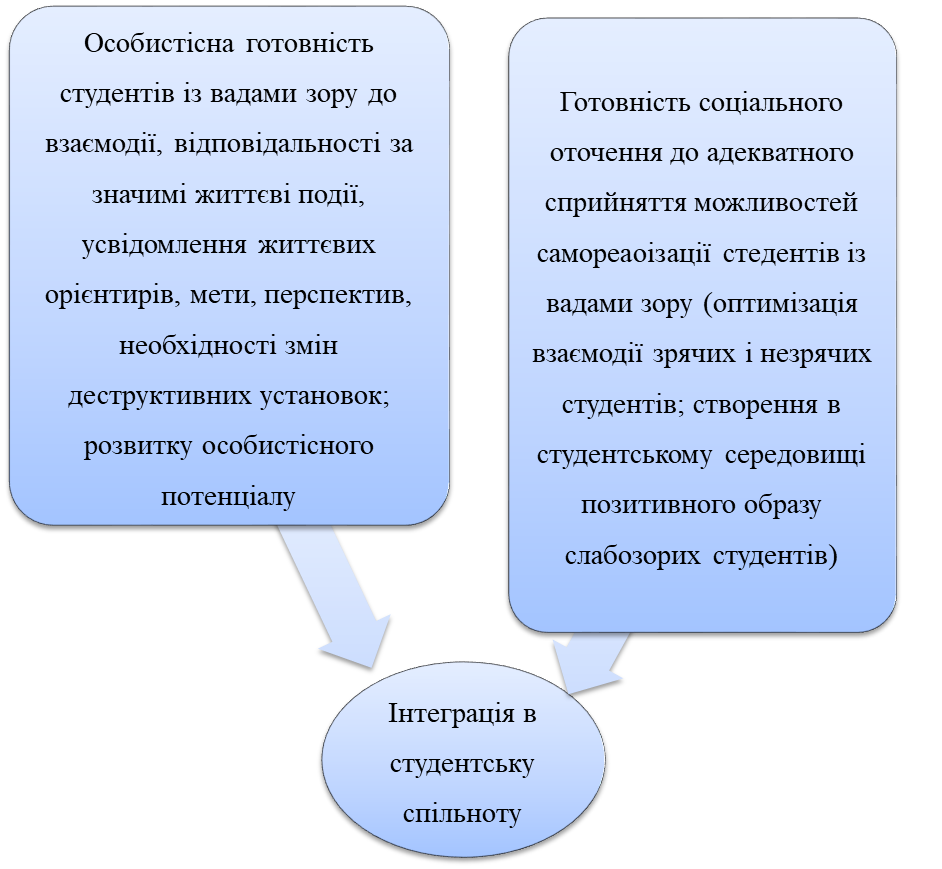 Рисунок 3.1. Методологічне підґрунтя психологічних основ інтеграції в студентське середовище студентів із вадами зору	- інтелектуальний, заснованого на сукупності знань про особливості поведінки, діяльності, спілкування слабозорих; - поведінковий, заснованого на сформованості навичок спілкування з цією категорією студентів;- рефлексивний – припускає адекватність оцінки своєї взаємодії зі студентами з вадами зору [24, с. 640]. Педагоги й психологи наголошують, що сприятливі соціальні умови самі по собі не забезпечують інтеграцію молоді з вадами зору, тому що вирішення її завдань залежать від готовності самої особистості в умовах зорової депривації.Звісно, підлітки, які вступили до ЗВО не мають досвіду спілкування зі слабозорими однолітками (або мають одиниці). Гуманізація взаємин студентів неможлива без виявлення у процесі спілкування таких моральних якостей, як чесність, порядність, справедливість, совість, повага. Це – особливі відносини між студентами, при яких враховується людська гідність, повага, визнаються особисті чесноти індивіда та його належність до певної спільноти, що сприяє встановленню контакту, взаємодії в цілому. Спілкування при цьому буде відкритим і націленим на продуктивний діалог, на співробітництво і згоду, ґрунтуватиметься на врахуванні моральних норм і принципів справедливості, рівноправності, доброзичливості, ввічливості тощо.Повага до ровесників, толерантність тісно пов’язані з самоповагою. Як би не ставилися до нас інші люди у процесі спілкування, у навчально-виховному процесі, самоповага буде тим моральним механізмом, який допоможе студентам не допустити приниження, глузування  з інших тощо. Людина з розвиненою самоповагою чинитиме опір цьому, виявить волю, відстоюючи свою гідність, честь, а також тих, хто цього потребує. Особливо – студентів із особливими потребами. Ми вже наголошували, що молодь із вадами зору, включаючись у новий навчально-виховний колектив, повинна в ньому адаптуватися. Адаптація особистості має відносний характер, оскільки особистість не розчиняється в соціальному середовищі, а входить до нього як автономна одиниця. Справа в тому, що слабозорий студент, входячи в нову систему закладу вищої освіти як особистість, є носієм певних традицій попередньої системи. Він ніби є представником того колективу, з якого вийшов (школа-інтернат для сліпих і слабозорих), а це, безперечно, накладає свій відбиток. Ціннісні орієнтації, установки, інтереси, які вже сформувалися, студент переносить у нове середовище. Як наслідок – виникають об’єктивні передумови для певного зіткнення інтересів, ціннісних орієнтацій, установок слабозорих студентів із інтересами, ціннісними орієнтаціями нового середовища.І ключову роль у соціально-педагогічній адаптації таких студентів відіграє саме нове середовище. Студентські роки – час не тільки професійної підготовки, оволодіння навиками управління та самостійної інтелектуальної діяльності, це ще й час знаходження свого місця в житті, час самоствердження в різних соціальних групах, час створення своєї сім’ї [7, с. 48]. Саме тому студентство схильне до великого комплексу протиріч, особливо, якщо розглядати ці проблемні питання в контексті становлення особистості з інвалідністю. Зауважимо, що для багатьох студентів із особливими потребами етапи формування соціальної активності проходять дуже складно та потребують організації соціально-педагогічного супроводу під час навчання, яке можна розглядати як створення оптимальних умов для розвитку особистості і успішного засвоєння навчального матеріалу, навчання професійним навичкам і вмінням, адаптації в освітньому закладі, студентський колектив, як захист прав молодих людей на розвиток і освіту, підтримання оптимального стану здоров’я, яке постійно порушується у вигляді перевантажень освітніх програм, невідповідності освітнього середовища потенційним можливостям студентів.У спілкуванні студентів із слабозорими студентами для останніх виникає ряд переваг і позитивних зрушень. Насамперед, у них зароджується впевненість, що вони не самі в такому великому середовищі, і можуть звертися за порадою чи допомогою тощо. Це сприяє їх соціально-психологічній адаптації.Варто наголосити, що інтегроване навчання студентів з вадами зору не обмежується лише їх присутністю в інтегрованих групах, оскільки інтеграція – це залучення, співжиття, співтворчість. Вона передбачає становлення і гармонійний розвиток студентської групи. Тільки в такій групі забезпечується розвиваючий ефект інтегрованого навчання для всіх членів студентської спільноти.  Основна мета використовування методів виховання толерантності – цеспособи формування у студентів готовності до розуміння інших людей ітерпимого ставлення до їх вчинків. Виділяють індивідуальні методивиховання толерантності (переконання, самопереконання, навіювання,стимулювання, методи вимоги, корекції поведінки та ін). Актуальними єтакож форми і методи виховання толерантності в студентських колективах:бесіди; диспути, дискусії, зустрічі з цікавими людьми; вечори відпочинку;екскурсії; подорожі, вихід на природу; спільні творчі справи; дискусії; ігровіта конкурсні програми; класні години; акції милосердя; ігрові тренінги; усніжурнали.Диспути і дискусії слід проводити з чіткозаданими позиціямиучасників. Для формування толерантних відносин іпідвищення згуртованості в студентському колективі, групі доцільно використовувати тренінги, арольові ігри – для вирішення та профілактики міжособистісних конфліктів.Реалізація кожного методу виховання толерантності передбачаєвикористання сукупності прийомів, тобто педагогічно оформлених дій.Запропонована нами методика формування толерантності студентської молоді під час спільного навчання зі слабозорими студенами (Додаток К) представляє собою груповий психолого-педагогічний тренінг.У «психологічному словнику» соціально-психологічний тренінг визначається як «область практичної психології, орієнтована на використання активних методів групової психологічної роботи з метою розвитку компетентності у спілкуванні». Груповий психологічний тренінг не зводиться тільки до соціально-психологічного. Область його застосування значно ширше, ніж у останнього, і аж ніяк не обмежується розвитком навичок ефективного спілкування та підвищенням комунікативної компетентності [28].Перевірка результатів процесу формування толерантності здійснювалась з допомогою методики контрольного зрізу, яка включала в себе такі діагностичні засоби:Експрес-опитувальник «Індекс толерантності» (Г.У.Солдатова, О.А.Кравцова, О.Е. Хухлаев, Л.А.Шайгерова)), Методика діагностики емоційного вигорання В. Бойко, Методика діагностики рівня емпатії (В. В. Бойко)), Методика «Оцінка рівня товариськості» (В.Ф. Рахівський)).Результати контрольного опитування надані у табліцях 3.2.1. – 3.2.3.Таблиця 3.2.1Рівень сформованості толерантності як особистісної рисиАналізуючи результати вторинного опитування за Експрес-опитувальником «Індекс толерантності» (Г.У.Солдатова, О.А.Кравцова, О.Е. Хухлаев, Л.А.Шайгерова за першим напрямком ми з’ясували наступне: 9,8% опитаних мають низький рівень сформованості толерантності як особистісної риси замість 10,5 %; у 52,1% респондентів замість 64,7 % спостерігається середній рівень сформованості толерантності; 38,1 % студентів замість 17,2% показали високий рівень сформованості толерантності. Таблиця 3.2.2Рівень сформованості етнічної толерантностіАналізуючи результати вторинного опитування за Експрес-опитувальником «Індекс толерантності» (Г.У.Солдатова, О.А.Кравцова, О.Е. Хухлаев, Л.А.Шайгерова за другимим напрямком ми з’ясували наступне: 13,8% опитаних мають низькийрівень сформованості етничної толерантності замість 15,2 %; у 52,7% замість 58,8 % спостерігається середній рівень сформованості толерантності. 33,5% замість 19,9% показаливисокий рівень сформованості етничної толерантності.Таблиця 3.2.3Рівень сформованості соціальної толерантностіАналізуючи результати контрольного опитування за Експрес-опитувальником «Індекс толерантності» (Г.У.Солдатова, О.А.Кравцова, О.Е. Хухлаев, Л.А.Шайгерова за третім напрямком ми з’ясували наступне: 13,2% заміст 16,6 % опитаних мають низький рівень сформованості соціальної толерантності; у 52,1% (було 54,8 %) спостерігається середній рівень сформованості толерантності. 34,7% мають високий рівень сформованості соціальної толерантності, у первинному опитуванні – 22,6%.Аналіз результатів вторинного опитування за Методикою діагностики емоційного вигорання В. Бойкопоказав, щопроцент досліджуваних із середнімрівнем сформованості фази “напруження” та “резистенція” знаходяться на стадії формування з 58% зменшився до 53%. А процент досліджуваних із низьким рівнем ОЖнавпаки зріс з 22% до 26%, що свідчить про позитивні результати впровадження нашої методики.Результати вторинної діагностики за третім кроком нашої діагностики представлені у таблиці3.2.4.Таблиця 3.2.4Рівень емпаціїАналізуючи результати за третім кроком можна зробити висновки, що загальній рівень емпатії у групі досліджуваних зріс, що підтверджує ефективність нашої методики.Результати вторинної діагностики за методикою В.Ф. Рахівського«Оцінка рівня товариськості».представлені у таблиці 3.2.5.Таблиця 3.2.5Рівень товариськостіЗа результатами вторинного діагностичногоопитуванняможна прослідкувати позитивну динаміку на усіх кроках нашого дослідженняпо всім показникам. 3.2. Шляхи підвищення рівня толерантності до слабозорих студентів.У статті 24 «Освіта» Конвенції ООН про Права осіб з інвалідністю, ратифікованій Україною, визначено, що «держави-учасниці забезпечують, щоб особи з інвалідністю могли мати доступ до загальної вищої освіти, професійного навчання, освіти для дорослих і навчання протягом усього життя без дискримінації та нарівні з іншими. Із цією метою держави-учасниці забезпечують, щоб для осіб з інвалідністю забезпечувалося розумне пристосування» [45]. На забезпечення цих прав спрямовані й національне освітнє законодавство та низка підзаконних актів. Але навіть у нормативно-правовій базі та освітньому законодавстві не спостерігається одностайності у визначенні термінів для позначення категорії студентів із психофізичними порушеннями, які навчаються у ЗВО [49, с. 66]. І питання толерантності – теж формальне. Тому не всі молоді люди володіють такою характеристикою. Але насамперед нею повинен володіти викладацький колектив ЗВО, котрий зможе прищепити толерантність студентам. Тобто і педагоги, і студенти мають бути толерантними до студентів із вадами зору.Будучи демократичною цінністю, феномен толерантності має соціальне коріння та формується поступово, день за днем. Це еволюційний процес, який проходить наступні стадії [19, c. 14]: - загальна поінформованість щодо того, з ким установлюються відносини (особистість або група); - формування позитивного уявлення про цю особистість/групу; - спілкування шляхом обміну думками з виявленням подібностей і відмінностей; - домовленість про взаємоповагу до відмінностей та ідентичності (етнічної, соціокультурної, індивідуальної, статевої), визначення принципів та умов спілкування, співробітництва і співіснування, виявлення подібностей і розходжень; - формування ефективних відносин: перехід від етапу пасивності, від простого співіснування до етапу активності, спільної участі, кооперації, взаємодії. Досліджуючи толерантність стосовно слабозорих людей, як комплекс установок, можна виділити в її структурі такі компоненти [59, c. 52]: 1. Когнітивний компонент (уявлення про данні вади зору у людей, особливості їх світосприйняття. 2. Емоційний компонент (особистісне відношення до людей з вадами зору). 3. Поведінковий компонент (конкретні факти толерантного, інтолерантного реагування, що проявляється у прагненні спілкуватися, дистанціюватися чи демонструвати агресію відносно представників даної групи осіб).Когнітивний компонент толерантності полягає в усвідомленні й прийнятті людиною складності, багатомірності – як самої життєвої реальності, так і варіативності її сприйняття, розуміння й оцінювання різними людьми, а також відносності, неповноти й суб'єктивності (щонайменше – часткової) власних уявлень і своєї картини світу. Толерантність у когнітивному «вимірі» найяскравіше проявляється саме в ситуаціях протиріч – при розбіжності думок, зіткненні поглядів – і дозволяє розглядати цю розбіжність як прояв плюралізму, багатства індивідуального сприйняття та інтерпретацій.Емоційний компонент толерантності має особливе значення завдяки тому, що саме цей вимір комунікативної ситуації є особливо важливим у формуванні спільності чи роз’єднаності (навіть до нетерпимості) співрозмовників [10, с. 109]. У якості основної складової емоційного компонента може бути названа емпатія. Однією з головних функцій емпатії в системі толерантності є компенсація як можливих розбіжностей між співрозмовниками в когнітивній або поведінковій площинах (індивідуально-психологічний рівень), так і недостатньої нервово-психічної стійкості (психофізіологічний рівень), що у свою чергу перешкоджає переростанню їх взаємодії в міжособистісне протистояння й нетерпимість.До поведінкової толерантності належить велика кількість конкретних умінь і здібностей, серед яких виділимо: - здатність до толерантного висловлення й відстоювання власної позиції як точки зору; - готовність до толерантного ставлення до висловлювань інших (сприйняття думок і оцінок інших людей як вираження їх точки зору, що має право на існування – незалежно від ступеню розбіжності з власними поглядами); - здатність до «взаємодії різномислячих» і вміння домовлятися (узгоджувати позиції, досягати компроміс і консенсус); - толерантна поведінка в напружених й ексквізитних ситуаціях (при відмінностях в точках зору, зіткненні думок або оцінок) [10, с.110].Для формування толерантності до слабозорих студентів необхідно дотримуватися чітких кроків:1. Із метою гармонізації особистісного розвитку студентів з вадами зору в умовах навчання у закладах вищої освіти доцільно впроваджувати особистісно орієнтований підхід, який базується на принципах цілісного розуміння, вивчення і формування особистості студента з обмеженими можливостями. 2. Враховувати специфічні проблеми особистісного розвитку студентів із вадами зору, позитивні сторони, переваги їх особистості порівняно зі здоровими студентами. 3. Застосовувати гуманістичний підхід до кожного студента через надання допомоги в саморозвитку, здійснення толерантного, доброзичливого ставлення. 4. Сприяти цілеспрямованому включенню слабозорих студентів у систему емоційно-ціннісних відносин студентського та педагогічного колективу ЗВО, що стимулюватиме процес їх інтеграції у суспільство. Студент із слабким зором вимагає постійної уваги та турботи. Важливо не переривати зв’язку зі студентом, підтримувати постійний контакт і надавати необхідну психологічну допомогу. Така допомога може бути реалізована у вигляді психологічної консультації.Комунікативне коло соціальних контактів студентів із вадами зору не обмежується викладачами та колегами по групі. Університетське життя передбачає спілкування з адміністрацією, бібліотекою, громадськими студентськими службами, технічним персоналом, які мають ураховувати особливості таких студентів, дотримуватися певних правил спілкування з ними та бути готовими надати ту чи іншу послугу, тому слід дотримуватися чітких правил спілкування. Їх можна знайти в дослідженні В. Й. Бойчелюк [8, с. 42]:1. Не висловлювати співчуття при контакті зі студентом з обмеженими можливостями. Необхідно думати про особистість, а не про її ваду. 2. Особисті запитання щодо чиєїсь вади є нетактовними, доки стосунки не стануть більш довірливими. 3. Використовувати загальноприйняті знаки ввічливості. Якщо людина не в змозі потиснути руку або взяти візитку, вона про це скаже. 4. Не боятися робити перший крок у налагодженні контактів. 5. Вислухати студента з обмеженими можливостями. Не робити передчасних припущень стосовно того, що він може і що не може зробити. 6. Якщо при розмові студент зазнає труднощів (можливо через дефекти мовлення тощо), то слухати його варто уважно, терпляче.7. При спілкуванні зі студентом не потрібно виявляти нав’язливе співчуття. Необхідно спілкуватися «на рівних». 8. Уникати частого застосування слів: «інвалід», «людина з особливими потребами», «людина з фізичними вадами», «хвороба», «травма», «лікарня» тощо.Доречними є поради М. В. Деркача стосовно особливостей спілкування з особами з вадами зору [16]: 1. Звертайтеся безпосередньо до людини з вадами зору, навіть якщо вона прийшла із супроводжувачем. Для встановлення контакту з нею бажано доторкнутись до її руки. 2. Слідкуйте за своїм тоном, оскільки людина з вадами зору, насамперед, сприймає людей за голосом, який є для неї джерелом інформації.3. Звертайте увагу не лише на вербальну інформацію, а й на почуття, що передаються в процесі спілкування. 4. Дотримуйтесь позитивного ставлення до співрозмовника. Що більше людина з вадами зору відчуватиме прихильність до себе, тим точніше висловлюватиме свою думку. 5. Не допускайте негативної реакції при контакті з людиною з вадами зору, оскільки це може викликати невпевненість, скутість та настороженість.6. При спілкуванні з людиною з вадами зору намагайтесь не змінювати місцезнаходження, а при його зміні переконайтесь, що співрозмовник уявляє своє нове місцезнаходження і правильно визначає шлях самостійного пересування.Дуже важливим є демократичний стиль у освітньому і виховному процесі. Він ґрунтується на глибокій повазі, довірі й орієнтації на самоорганізацію, самоуправління особистості та колективу. Базується такий стиль на думці колективу, покликаний донести мету діяльності до свідомості кожного студента й залучити всіх до активної участі в спільній діяльності. А частиною колективу є й слабозорі студенти. Основними способами взаємодії є заохочення, порада, інформування, координація, що розвиває в майбутніх фахівців упевненість у собі, ініціативність. Із усвідомленням відповідальності, підвищенням зацікавленості, розвивається здатність свідомо, самостійно й творчо працювати, що забезпечує стабільний результат діяльності й закладає надійний фундамент розвитку особистості.Сучасна вища школа висуває високі вимоги до психологічного клімату студентської групи, факультету та ЗВО – у цілому, що реалізовується в повсякденному педагогічному та студентському спілкуванні. Викладачу необхідно враховувати, що етика й культура спілкування та взаємодії зі студентами пов’язані з розвитком творчої індивідуальності самого викладача та його наукової продуктивності, а також – толерантності. Тож у ЗВО найефективнішим є спілкування на підставі захоплення спільною творчою або науковою діяльністю. Головним для нього є активно-позитивне ставлення до студентів, а тих – один до одного, любов до справи, співроздуми та співпереживання щодо спільної діяльності. Тоді з викладачами і студентами хочеться спілкуватися, самі слабозорі студенти прагнуть до співпраці, відчувають гордість за досягнуті успіхи.Застосування сугестивної технології педагогічного спілкування вимагає від викладача вищої школи наявності низки особистісних якостей: 1) емпатії – уміння бачити світ очима студентів, розуміти його так само як вони; 2) доброзичливості – поваги, симпатії, уміння розуміти студентів, не схвалюючи їхні вчинки; 3) автентичності – здатності бути самим собою в контактах зі студентами; 4) ініціативності – здатності йти вперед, встановлювати контакти, братися за справу в ситуації, що вимагає активного втручання, а не просто чекати, коли почнуть діяти інші; 5) сприйняття відчуттів – уміння виражати свої відчуття й приймати емоційну експресію з боку інших [47, с. 121]. Деякі з цих якостей вроджені, деякі набуті в процесі комунікації з іншими людьми, а окремим психологічним аспектам педагогічного спілкування викладачам можна навчитися за допомогою соціально-психологічних тренінгів.Для формування толерантної взаємодії у студентів під час навчального процесу викладач має бути взірцем і прикладом для наслідування для всіх студентів, із вадами зору – в тому числі. Незважаючи на те, що в інклюзивному освітньому середовищі викладачі ставляться до студентів із особливими освітніми потребами так само, як і до здорових студентів, інколи педагоги схильні демонструвати опіку над першими, приділяли їм більше часу. Також вони можуть, враховуючи вади зору, відсторонювати студентів від усного опитування чи письмової роботи, залишаючи їх поза увагою протягом заняття. Так робити не варто.Але толерантним до студентів із слабким зором має бути не лише середовище закладу вищої освіти, а й законодавство – в принципі. Адже дуже багато проблем випадає на долю таких студентів, зокрема: - відсутність закону про інклюзивну освіту у ЗВО не дає можливості повною мірою реалізувати права осіб із обмеженими можливостями, зокрема вадами зору, на отримання якісної вищої освіти з урахуванням їхніх можливостей і потреб; - неузгодженість наукової термінології (немає чіткого тлумачення дефініцій «студенти із вадами зору», «слабкозорі студенти» «інклюзивне навчання», «інклюзивна освіта», відсутня диференціація вад зору, за якими студенти можуть навчатися в технічних або гуманітарних ЗВО); - недостатнє методичне й технічне забезпечення навчального процесу студентів із вадами зору; - недостатній рівень підготовки викладачів ЗВО до роботи зі студентами із вадами зору;- відсутність сформованої єдиної бази даних студентів із вадами зору, які навчаються у ЗВО, а також навчального матеріалу в адаптованому вигляді (на аудіо носіях); - відсутність спеціального обладнання й озвученого програмного забезпечення [30, с. 189-190]. Шляхами вирішення зазначених проблем можуть бути: - доопрацювання нормативно-правових документів щодо інклюзивного навчання студентів із вадами зору в доповнення до документів, що регламентують навчання цієї категорії студентів; - приведення у відповідність наукового апарату в сфері навчання студентів з обмеженими можливостями (із вадами зору); - розробка науково-методичного забезпечення інклюзивного навчання студентів із вадами зору в умовах університету; - створення технічної бази, включаючи спеціальне обладнання і програмне забезпечення (інтерактивні дошки, читаючі та скануючі машини, озвучені програми тощо); - проведення моніторингу кількості студентів із вадами зору і створення єдиної бази статистичних даних про цю категорію студентів і їхніх нозологій; - проведення семінарів із особливостей інклюзивного навчання студентів із вадами зору для викладачів університетів; - створення безбар’єрного середовища в університетах; - проведення занять із орієнтації цих студентів в університетському середовищі; - адаптація навчального матеріалу до потреб і можливостей зазначеної категорії студентів (в аудіо та електронному вигляді, друкування навчальних матеріалів збільшеним шрифтом) [11, с. 102].Сприймаючи того, хто потребує корекції поведінки, педагог припускає, що індивід наділений слабкими уміннями, які потрібні для ефективного міжособистісного спілкування; і його завдання полягає не в інтерпретації, рефлексії чи підсиленні, а в активному та свідомому навчанні бажаним моделям поведінки. Замість втручання у внутрішній світ людини (психотерапія) або консультації виникає новий вид педагогічного впливу на вихованця – тренінг вироблення умінь. У світі існують навчальні заклади, де проводять курси, метою яких є розвиток умінь міжособистісного спілкування та інших важливих навичок людини. Звичайно, зарубіжні навчальні заклади мають сприятливі умови, краще забезпечені усіма засобами стимуляції, потрібними для запровадження тренінгу соціально-психологічних умінь. Проте на шляху до формування толерантності у сучасних українських реаліях будуть схвальні, а, можливо, й дієві перші кроки.Але не варто відкидати іноземний досвід. Так, наприклад, університети та коледжі Великої Британії впродовж останніх років з дедалі більшим розумінням ставляться до потреб студентів із обмеженими фізичними можливості, створюють для них спеціальні умови, наймають в штат людей з інвалідністю як радників з питань підтримки таких студентів. У країні діє Національне бюро для студентів із фізичними вадами – Скілл, яке надає людям з інвалідністю аналітичну інформацію про всі заклади вищої освіти країни, консультативну допомогу з різних аспектів навчання, суспільного життя, обрання професії, працевлаштування, проводить конференції, видає публікації, веде науково-дослідницькі роботи, пропагує досягнення людей з інвалідністю, налаштовує зв’язки між ними, здійснює лобіювання їх інтересів в процесі прийняття державних рішень, співпрацює з представниками громадських організацій інвалідів.В університетах США, зокрема – у Південно-Ілінойському (м.Едвардзвіль),Олд-Домініонському діє Служба підтримки інвалідів (СПІ), яка надає академічну, координаційну та консультаційну допомогу студентам, які мають вади здоров’я. Для того, щоб скористатися підтримкою СПІ, необхідно стати на облік у відділі роботи з інвалідами і надати необхідні папери, що відображають дійсний стан здоров’я студента і чітко визначають види необхідної йому допомоги. Після розгляду цих документів та проходження співбесіди, студент підписує Договір про надання підтримки. Фінансову підтримку для залучення студентом помічників (записувачів, начитувачів, тьюторів з навчальних дисциплін) може надати федеральне агентство з реабілітації [64, с. 96]. Працівники СПІ надають консультації студентам-волонтерам та викладачам, які потребують додаткових знань для роботи з інвалідами.У Німеччиніодним із найбільших є Університет м. Карлсруе, де навчаються близько 30000 студентів і створено максимально сприятливі умови для студентів із особливими освітніми потребами. Для абітурієнтів з особливими потребами існує спеціальна квота при вступі до університету. За бажанням, вони можуть звернутися до Центру по роботі зі студентами з особливими потребами, створеного у 1980 році. Фахівці Центру проводять співбесіди, виявляють рівень підготовленості до навчання, дають поради щодо вибору спеціальності, допомагають інтегруватися в групу, формують правильне уявлення про студентське життя, готують до подолання можливих труднощів і проблем, надають інформацію про індивідуальні технічні засоби навчання, у тому числі джерела їх придбання та оплати, витрати на проживання, транспорт, тощо. Прийом абітурієнтів із обмеженими фізичними можливостями до університету проводиться без іспитів, із урахуванням рейтингових оцінок, одержаних у школі (коледжі), за результатами співбесіди.Університет має великий досвід щодо організації навчання студентів із вадами зору. Центр роботи з такими студентами створено у 1986 році. Центр наймає на роботу з числа студентів-старшокурсників тьюторів, котрі відповідають за виготовлення спеціалізованої літератури для кожного слабозорого чи сліпого студента, здійснюють зв’язок з офіційними особами, вирішують усі можливі проблеми такого студента в період навчання. При вступі до університету слабозорі і сліпі студенти проходять двотижневий тренінг із орієнтування в студентському містечку під керівництвом досвідченого фахівця. Кожен студент із вадами зору забезпечується ноутбуком та комплектом спеціалізованої апаратури за рахунок фондів підтримки людей з інвалідністю у ФРН.  Інформацію про місцезнаходження фондів та правила оформлення документів Центр надає студентам ще на початку навчання [62].Варто зауважити, що Університет Карлсруе розпочинає роботу зі школярами з інвалідністю ще за 2 роки до їх випуску. Згідно з системою «Bridge» (школа-університет) фахівці Центру разом зі слабозорими і сліпими студентами виступають у школах із розповідями про університет, проводять «круглі столи» та дні відкритих дверей в університеті.Треба сподіватися, що в процесі впровадження соціально-економічних реформ держава зробить суттєві практичні кроки у розв’язанні гострих соціальних проблем людей з вадами зору, і буде надавати адресну підтримку для здобуття вищої освіти всім студентам з цієї категорії людей з обмеженими фізичними можливостями. Формування толерантності до студентів із вадами зору – багатоаспектний процес, який потребує конструктивного підходу і з боку освітнього середовища (педагогів, студентів), а й держави. Студентський вік – сензитивний період формування толерантності. Саме в цьому віці закладаються основи подальшої соціальної поведінки особистості. Сучасні молоді люди повинні розуміти, що саме їм жити у новому взаємозалежному світі, будувати взаємини з представниками інших соціальних груп, саме такі відносини – основа процвітання не лише нашого суспільства, а й світової спільноти – в цілому.ВИСНОВКИПроведений аналіз теоретико-методологічних основ толерантності засвідчив епістемологічну складність даного концепту.Дослідження данної проблеми потребує різних підходів – синергетичного, системного, еволюційно-історичного, нормативно-ціннісного, компаративного, цивілізаційного. З огляду на міждисциплінарний статус варто комплексно застосовувати різні методи - філософські, загальнонаукові, профільні політологічні, а також психологічні, соціологічні, історичні, культурологічні.Вченими досліджуються умови актуалізації толерантності. Перш за все вона проявляється в тих випадках, коли оцінки, думки, вірування, поведінку, очікування інших людей не збігаються з оцінками, думками, віруваннями, поведінкою суб'єкта взаємодії. Друга умова - існує інтерес до об'єкту, прагнення його зрозуміти і позитивно взаємодіяти з ним (тобто наявність значущої ситуації), але при цьому відсутня негативна реакція в тих випадках, коли вона можлива, ймовірна або змушена.Іншими словами, поведінка людини характеризується тим, що він змушений стримувати себе, проявляти терпіння або його відрізняє сформованість певних звичок, установок, світогляду. Як механізми толерантності розглядається, по-перше, здатність індивіда до гальмування, стримування несприятливих реакцій, сформованість вольових якостей, по-друге, здатність адекватно оцінювати значимість ситуації і переоцінювати її, встаючи на точку зору «іншої», здатність до перебудови неадекватних установок, відносин, конструктів. Таким чином, толерантність проявляється у формі емпатії, самоконтролю, витримки та інтелектуальної переоцінки ситуації. Ми розглядаємо толерантність як професійно важливу якість педагога, один з аспектів комунікативної компетентності, так як ця риса знаходить свій вияв у міжособистісній взаємодії і, в першу чергу, у відносинах з учнями, визначаючи їх позитивний вектор.Такі вчені як Акімова М.К. та Галстян О.А. розглядали толерантність як компонент комунікативної компетентності педагогів [1].Вони ж опреділили основні методи дослідження та розвитку толерантності. Це є експрес-опитувальник «Індекс толерантності» Г.У.Солдатовой, О.А.Кравцовой, О.Е.Хухлаева і Л.А.Шайгеровой, опитувальник «Рівень емоційного вигорання» В. В. Бойко, опитувальник «Ваші Емпатичні здатності» В. В. Бойко та методика діагностики загального рівня товариськості В.Ф.Ряховского.Таким чином, виховання толерантності та злагоди стає однією з провідних завданьпедагогіки ХХ1 ст. Формування стратегій згоди, співіснування, розумногорівня компромісу в професійній діяльності розглядається більшістю вчених уконтексті педагогічної культури викладача, яке трактується і якбагатокомпонентна якість його особистості, і як умова успішногосоціального та професійного самовизначення.Теоретико-методичний аналіз існуючих розробок за даною проблемою дозволив нам розробити та обґрунтувати методику формування толерантності студентської молоді під час спільного навчання зі слабозорими студенами.Результати констатувального та контрольного анкетування показали зростання рівнів сформованості толерантності, що дозволяє зробити висновки про ефективність наданої методики.СПИСОКВИКОРИСТАНОЇЛІТЕРАТУРИ1. Агієнко І. В. Світоглядні імплікації ціннісних орієнтирів освіти// Філософія і соціологія в контексті сучасної культури. Зб. наук. праць. Дніпропетровськ: ДНУ, 2007. С. 27-32.2. Актуальні проблеми навчання та виховання людей з особливими потребами : зб. наук. праць. – № 6(8). – К. : Університет «Україна», 2009. – 484 с.3. Балл Г. О. Сучасний гуманізм і освіта: Соціально-філософськи та психолого-педагогічні аспекти. – Рівне: «Листа-М», 2003. – 128 с.4. Безугла М.В. Духовно-культурні цінності освіти і духовна безпека особистості. Духовність особистості: методологія, теорія і практика: збірник наукових праць / За матеріалами VІІІ Міжнародної науково-практичної конференції «Формування духовної безпеки особистості в умовах сьогодення: виклики і проблеми», м. Київ, 24 травня 2017 року. Ч.2. 2017. Вип. 4 (79). C. 34-45.5. Бельдій А. О. Формування толерантності до осіб з особливими освітніми потребами як соціально-педагогічна проблема. / А. О. Бельдій, О. В. Волошина // Наукові записки Вінницького державного педагогічного університету імені Михайла Коцюбинського. Серія: Педагогіка і психологія. – Випуск 52. – Вінниця, 2017. – C.13-16.6. Бессонов Б. Н. Социальные и духовные ценности на рубеже ІІ и ІІІ тысячелетий: Учебное пособие – М.: Норма, 2006. - 320 с.7. Богинская Ю. В. Сопровождение студентов с ограниченными возможностями жизнедеятельности в высших учебных заведениях: виды и направления / Богинская Ю. В. / Педагогіка формування творчої особистості у вищий і загальноосвітній школах: зб. наук. пр / редкол.: Т. І. Сущенко (голов. ред.) та ін. – Запоріжжя. – 2009. – Вип. 4 (57). – С. 45-52.8. Бочелюк В. Й. Психологія людини з обмеженими можливостями : навч. посіб. / В. Й. Бочелюк, А. В. Турубарова. – К. : Центр учбової літератури, 2011. – 264 с.9. Бондар В. І. Спеціальне навчання: забезпечення та реалізація принципу рівних освітніх можливостей / В. І. Бондар // Реабілітаційна педагогіка на рубежі XXІ ст. : Науково-метод. зб. – К. : УЗМН, 2014. – Т. 1. – 451 с.10. Братченко С. Л. Психологические основания исследования толерантности в образовании / С. Л. Братченко // Педагогика развития: ключевые компетентности и их становление: Материалы 9-й науч.-практ. конф. – Красноярск: Краснояр. гос. ун-т, 2003. – С. 104 -117.11. Булда А. А. Організаційно-методичні особливості реалізації інклюзивної освіти в Україні // Вища освіта України: Теорет. та наук.-метод. часопис. – 2013. –2. – № 3 (50). – С. 101-103.12. Буяльська Т. Гуманізація освіти – вичерпане гасло і (не) виконане завдання? // Освіта. – 21-28 червня. – 2006. – С. 4-5.13. Гнатовська К. С. Формування толерантності в сучасної студентської молоді // Теорія і методика навчання: проблеми та пошуки. Збірник наукових праць – Харків, 2018. – Випуск 14. – С. 20-27.14. Грива О. А. Соціально-педагогічні основи формування толерантності у дітей і молоді в умовах полі культурного середовища: монографія / О. А. Грива. – К.: Вид. ПАРАПАН, 2005. – 228 с.15. Гришко О. Супровід навчання студентів з особливими освітніми потребами у вищому  навчальному  закладі /  О. Грищко,  Л. Клевака  //  Витоки педагогічної майстерності. – Випуск 19. – Полтава, 2017. – 91 с.16. Деркач М. В. Рекомендації викладачам щодо сприяння розвитку особистості студента з обмеженими можливостями в інтегрованій групі / М. В. Деркач. // Вісник Національної академії Державної прикордонної служби України. – 2011. – Вип. 5. – Режим доступу: http://nbuv.gov.ua/UJRN/Vnadps_2011_5_34.17. Дурманенко О. Виховна робота у ВНЗ як чинник формування особистості майбутнього фахівця / О. Дурманенко // Науковий вісник Східноєвропейського національного університету імені Лесі Українки. Педагогічні науки. – 2016. – № 2. – С. 31-37.18. Єфименко Л. М. Виховання комунікативної толерантності майбутніх педагогів // Теорія та методика навчання та виховання. – 2018. – Режим доступу: http://journals.hnpu.edu.ua/index.php/methodics/article/view/838.19. Зарубина И. Н. Некоторые аспекты создания системы сопровождения процесса получения профессионального образования лиц с нарушением зрения / И. Н. Зарубина // Материалы Международной научно-практической конф. Профессиональное образование лиц с нарушением зрения: проблемы, опыт, перспективы : В 2 ч. – М. : Флинта: Наука, 2013. – Часть 1. – 92 с.20. Іванцев Н. І. Динаміка ціннісних орієнтацій студентської молоді протягом професійної підготовки : Автореф. дис... канд. психол. наук : 19.00.07 / Н. І. Іванцев; Ін-т психології ім. Г.С.Костюка АПН України. – К., 2001. – 19 c.21. Ільченко А. М. Вища освіта і Болонський процес: Навчально-методичний посібник / Автори-укладачі: Ільченко А. М., Шейко С. В. – Полтава: РВВ ПДАА, 2014. – 316 с.22. Калмикова Л. В. Теоретичний аналіз проблеми інтеграції дітей та молоді з особливими потребами в освітніх закладах // Актуальні проблеми навчання та виховання людей з особливими потребами : зб. наук. пр. – № 3 (5). – К. : Університет «Україна», 2007. – С. 217-226.23. Кічук А. Ціннісне ставлення як психологічний феномен [Текст] / А. Кічук // Психологія і суспільство. – 2006. – № 3. – С. 80-85.24. Клопота Е.А. Психологический климат студенческой группы в условиях инклюзивного пространства / Е.А. Клопота // Материалы Международной научно-практической конференции. Инклюзивное образование: методология, практика, технология. – 2013 – С. 638-642.25. Коваленко А. Б. Психологія міжособистісного взаєморозуміння. – К., 2010. – 287 с.26. Кольченко К.О. Проблеми навчання студентів з інвалідністю у вищих навчальних закладах // Любомира.–2003.–№1,2.–С.19-23. 27. Кондратова Н. О. Проблеми адаптації студентів ВНЗ: зміст, форми, психологічна специфіка // Психологія : зб. наук. пр. – Вип. 2. – К. : НПУ. – 1999. – С. 189-196.28. Кроки до компетентності та інтеграції в суспільство: науково-методичний збірник / ред. кол. Н. Софій, І. Єрмакова та ін. – К.: Контекст, 2000. – 336 с.29. Лучанінова О.П.  Виховна система ВНЗ в умовах входження України в єдиний європейський освітній простір. Педагогіка формування творчої особистості у вищій і загальноосвітній школах: зб. наук. пр. – Запоріжжя, 2011. – Вип. 19 (72).  – 426 с. – С. 425-432.30. Майборода В. К. Розвиток інклюзивного навчання студентів із вадами зору в університетах України / В. К. Майборода, Є. В. Горкуша // Біоресурси і природокористування. – 2014. – Т. 6, № 3-4. – С. 186-190.31. Максимова Т. В. Проблемы гуманизации в системе образования. Донецк, 2005. – № 22. – С. 225-228.32. Малахов В. Толерантность и её границы: к этическому осмыслению понятия / В. Малахов // Europejskiemodeletolerancji. – Rzeshow: WydawnictwouniwersztetuRzeszowskiego, 2001. – С. 59-65.33. Мижа В. Виховання толерантності// Директор школи. Україна. – 2005. – №1/2. – С.66-77.34. Міріманова М. Толерантність як проблема виховання [Текст] / М. Міріманова // Розвиток особистості. – 2002. – № 2. – С. 104-115.35. Молчанова А.О. Толерантність як ціннісна основа професійної діяльності педагога: посібник / Алевтина Олександрівна Молчанова. – Київ: Інститут педагогічної освіти і освіти дорослих НАПН України, 2013. – 188 с.36. Никитенко О. Професійно-особистісні якості як основа виховання майбутніх учителів / О. Никитенко // Людинознавчі студії. Педагогіка. – 2013. – Вип. 27. – С. 33-45.37. Нікітіна Н.П. Толерантність як педагогічна проблема // Загальна педагогіка та історія педагогіки. Спецвипуск, 2019. С. 19-23.38. Осипова Т. Ю., Бартєнєва І. О., Біла О. О. Виховна робота зі студентською молоддю: Навч. посібник / За заг. ред. Т. Ю. Осипової. – Одеса: Фенікс, 2006. – 288 с.39. Орбан-Лембрик Л. Е. Особистість у контексті соціально-психологічної парадигми // Соціально-психологічний вимір демократичних перетворень в Україні. – К., Український центр політичного менеджменту, 2003. – С. 378-391.40. Пазенок В. С. Гуманістичний принцип сучасної філософії освіти / В. С. Пазенок // Філософія освіти. – 2005. – № 1. – С. 52-73.41. Пащенко Д. І. Формування готовності майбутніх учителів початкових класів до гуманістичного виховання учнів : автореф. дис. ... докт. пед. наук : 13.00.04 / Д. І. Пащенко; наук. кер. О. Г. Мороз; Нац пед. ун-т ім. М. П. Драгоманова. – Київ, 2006. – 36 с.42. Педагогика толерантности и разрешения конфликтов [Електронний ресурс]. – Режим доступу: http://www.rudn.ru/fpkp/programs/Lect11.htm.43. Психологічний супровід інклюзивної освіти : [метод. рек] / автор. кол. за заг. ред. А. Г. Обухівська. – Київ : УНМЦ практичної психології і соціальної роботи, 2017. – 92 с.44. Про Національну доктрину розвитку освіти: Указ Президента України від 17 квітня 2002 року № 347/2002 / Верховна Рада України. URL: https://zakon.rada.gov.ua/laws/show/347/2002#Text.45. Про освіту: Закон України  05.09.2017 р. № 2145-VIII / Верховна Рада України. URL: https://zakon.rada.gov.ua/laws/show/2145-19#Text.46. Рябченко В. Освіта, навчання, виховання й соціалізація як поняття й процеси та межі осягнення ними особистості / В. Рябченко // Вища освіта України. – 2011. – № 1. – С. 46-54.47. Савченко О. П. Психолого-педагогічні основи організації процесу спілкування у системі «викладач-студент» / Савченко О. П. //Вісник Черкаського університету. Серія: Педагогічні науки. – Черкаси. – ЧНУ, 2008. – Випуск 136. – С.119-122.48. Середюк Л. З. Психологічний захист і адаптація студентів з інвалідністю у ВНЗ // Актуальні проблеми навчання та виховання людей з особливими потребами : зб. наук. пр. – № 3 (5). – К. : Університет «Україна», 2007. – С. 37-43.49. Серпутько Г. П. Шляхи створення сприятливих умов для навчання у закладах вищої освіти студентів із глибокими порушеннями зору (на прикладі вивчення старослов’янської мови) // Науковий часопис НПУ імені М. П. Драгоманова. – Серія 5. Педагогічні науки: реалії та перспективи. – Випуск 73 том 2’2020. – С. 66-69.50. Сиволога В.Ф. Гуманізація та гуманітаризація вищої освіти. Дослідження політичної взаємодії в умовах трансформації суспільства : зб. наук. праць. – Одеса : ОНУ, 2013. – С. 266-286.51. Ставицький О. О. Ставлення до інвалідизованих у людей з різним рівнем освіти / О. О. Ставицький // Вісник Національного університету оборони України. – 2012. – Вип. 4. – С. 256-262.52. Таланчук П. М., Кольченко К. О., Нікуліна Г. Ф. Супровід навчання студентів з особливими потребами в інтегрованому освітньому середовищі: навч./метод. посіб. – К. : Соцінформ, 2004. – 128 с.53. Тищенко С. П. Толерантність // Енциклопедія освіти / Акад. пед. наук України ; [головн. ред. В. Г. Кремень]. – К., 2008. – C. 912-913.54. Толерантність як соціогуманітарна проблема сучасності : матеріали круглого столу, 29 трав. 2007 р., м. Житомир. / Нац.   ін-т стратег. дослідж.; Житомир держ. ун-т ім. І.Франка; [редкол.: П. Ю.Саух (керівник) та ін.]. – Житомир, 2007. – 122  с.55. Толерантность в контексте педагогической культуры преподавателя вуза / А. В. Коржуев, Н. Ю. Кудзиева, В. А. Попков // Педагогика. – 2003. – № 5. – С. 44-48.56. Третьякова Т. М. Процес гуманізації як основа реформування системи вищої освіти України. : автореф. дис. ... канд. політ. наук : 23.00.02 / Т. М. Третьякова; кер. роботи Л. І. Кормич; Нац. ун.-т «Одеська юридична академія». – Одеса, 2014. – 19 с.57. Фіалко Н. А. Гуманізація вищої освіти: змістовно-функціональні аспекти : автореф. дис. ... канд. філос. наук : 09.00.10 / Н. А. Фіалко; НАПН України, Ін-т вищ. освіти. – Київ, 2015. – 20 c.58. Фоменко Н. А. Педагогіка вищої школи: методологія, стандартизація туристської освіти. Навчальний посібник для студентів вищих навчальних закладів. – К.: Видавничий дім «Слово», 2005. – С. 21-22.59. Шевцов А. Г. Навчання інформаційним технологіям як засіб соціальної реабілітації людей з обмеженими функціями здоров’я / А. Г. Шевцов // Матеріали міжнародного семінару «Інформаційні технології у соціально-трудовій реабілітації інвалідів». – Київ: ВО УФЦ-БФ «Візаві», 2011. – С. 55-58.60. Шевченко Г. П. Одухотворений образ Людини Культури ХХІ століття: процес його виховання у вищій школі / Г. Шевченко // Духовність особистості: методологія, теорія і практика: збірник наукових праць [гол. редактор Г. П. Шевченко]. – Сєвєродонецьк : вид-во СНУ ім. В. Даля, 2015. – Вип. 5(68). – С. 213-225.61. Шикарьова  Ж. Толерантність як домінанта соціального партнерства суб’єктів діяльності в умовах інклюзивної освіти // Науковий вісник Миколаївського національного університету імені В. О. Сухомлинського. – №2 (65), лютий 2019. – Миколаїв: МНУ імені В. О. Сухомлинського. – С. 362-367.62. Computers helping people with special needs//Proceedings of the 7-th International Conference, Karlsruhe, Germany,2000.–788p.63. Into higher education 2002. The higher education guide for people with disabilities. – SKILL, Great Britain,2002. – 134 p.64. Sharon Raver Lampman. Early intervention for individuals with special needs: a rationale // Тези доповідей ІУ Міжнародної науково-практичної конференції. – К.:Університет «Україна», 2003. – C.95-97.65. Zbiór artykułów naukowych. Konferencji Miedzynarodowej NaukowoPraktycznej «Pedagogika. Współczesne problemy i perspektywy rozwoju» (30.01.2017 – 31.01.2017) – Warszawa: Wydawca: Sp. z o.o. «Diamond trading tour», 2016. – 116 str.ДОДАТКИДодаток АЕкспрес-опитувальник "Індекс толерантності"( Г.У.Солдатова , О.А.Кравцова , О.Е. Хухлаев , Л.А.Шайгерова )Для діагностики загального рівня толерантності групою психологів центру " Гратіс " був розроблений експрес-опитувальник "Індекс толерантності". В його основу ліг вітчизняний і зарубіжний досвід в даній області (Солдатова, Кравцова, Хухлаев, Шайгерова , 2002). Стомлений матеріал опитувальника склали затвердження, що відображають як загальне ставлення до навколишнього світу і іншим людям, так і соціальні установки в різних сферах взаємодії, де проявляються толерантність і интолерантностьлюдини. У методику включені твердження, що виявляють ставлення до деяких соціальних груп (меншин, психічно хворим людям, бідним), комунікативні установки (повага до думки опонентів, готовність до конструктивного вирішення конфліктів і продуктивної співпраці). Спеціальна увага приділена етнічної толерантності- інтолерантності (ставлення до людей іншої раси та етнічної групи, до власної етнічної групи, оцінка культурної дистанції). Три субшкали опитувальника спрямовані на діагностику таких аспектів толерантності, як етнічна толерантність, соціальна толерантність, толерантність як риса особистості.бланк методикиІнструкція: Оцініть, будь ласка, наскільки Ви згодні або не згодні з наведеними твердженнями, і відповідно до цього поставте галочку або будь-який інший значок навпроти кожного твердження: Обробка результатівДля кількісного аналізу підраховується загальний результат, без поділу на субшкали . Кожному відповіді на пряме твердження присвоюється бал від 1 до 6 ( "абсолютно не згоден" - 1 бал, "повністю згоден" - 6 балів). Відповідей на зворотні твердження присвоюються реверсивні бали ( "абсолютно не згоден" - 6 балів, "повністю згоден" - 1 бал). Потім отримані бали підсумовуються.Номери прямих тверджень: 1, 9, 11, 14, 16, 20, 21, 22.Номери зворотних тверджень: 2, 3, 4, 5, 6, 7, 8, 10, 12, 13, 15, 17, 18, 19.Індивідуальна або групова оцінка виявленого рівня толерантності здійснюється за наступними ступенями:22-60 - низький рівень толерантності. Такі результати свідчать про високу інтолерантності людини і наявності у нього виражених інтолерантності установок по відношенню до навколишнього світу і людям.61-99 - середній рівень. Такі результати показують респонденти, для яких характерне поєднання як толерантних, так і інтолерантності рис. В одних соціальних ситуаціях вони ведуть себе толерантно, в інших можуть проявляти интолерантность .100-132 - високий рівень толерантності. Представники цієї групи мають вираженими рисами толерантної особистості. У той же час необхідно розуміти, що результати, що наближаються до верхньої межі (більше 115 балів), можуть свідчити про розмивання у людини "кордонів толерантності", пов'язаному, наприклад, з психологічним інфантилізмом, тенденціями до потуранню, поблажливості чи байдужості. Також важливо враховувати, що респонденти, що потрапили в цей діапазон, можуть демонструвати високу ступінь соціальної бажаності (особливо якщо вони мають уявлення про поглядах дослідника і цілях дослідження).Для якісного аналізу аспектів толерантності можна використовувати поділ на субшкали :  1. Етнічна толерантність: 2, 4, 7, 11, 14, 18, 21.2. Соціальна толерантність: 1, 6, 8, 10, 12, 15, 16, 20.3. Толерантність як риса особистості: 3, 5, 9, 13, 17, 19, 22.Субшкала "етнічна толерантність" виявляє ставлення людини до представників інших етнічних груп і установки в сфері міжкультурної взаємодії. Субшкала "соціальна толерантність" дозволяє досліджувати толерантні і інтолерантності прояви по відношенню до різних соціальних груп (меншин, злочинців, психічно хворих людей), а також вивчати установки особистості по відношенню до деяких соціальних процесів. Субшкала "толерантність як риса особистості" включає пункти, що діагностують особистісні риси, установки і переконання, які в значній мірі визначають ставлення людини до навколишнього світу.Додаток БМетодика діагностики емоційного вигорання В. БойкоІнструкція. Якщо ви професіонал у будь якій галузі спілкування з людьми, то для вашої діяльності важливо, в якій мірі у вас сформований психологічний захист у формі «емоційного вигорання». Прочитайте твердження та дайте відповідь «так» або «ні». Там, де у запропонованих твердженнях опитувальника йдеться про «партнерів», маються на увазі суб’єкти вашої професійної діяльності – клієнти, учні та інші люди, із якими ви щоденно співпрацюєте.1. Організаційні недоліки на роботі постійно примушують нервувати, переживати, напружуватися.2. Сьогодні я задоволений своєю професією не менше, ніж на початку кар’єри.3. Я помилився(лася) у виборі професії або профілю діяльності.4. Мене непокоїть те, що я став(ла) гірше працювати (менш продуктивно, менш якісно, повільніше).5. Теплота взаємодії з партнерами залежить від мого настрою.6. Від мене як від професіонала мало залежить добробут партнерів.7. Коли я приходжу з роботи додому, то деякий час (2 – 3 години) мені хочеться побути на самоті, щоб зі мною ніхто не спілкувався.8. Коли я відчуваю втому чи напруження, то намагаюся якомога швидше вирішити проблеми партнера (згорнути взаємодію).9. Мені здається, що емоційно я не можу надати партнеру те, чого вимагає професійний обов’язок.10. Моя робота не дає виражатися моїм емоціям.11. Я відверто втомився(лася) від людських проблем, із якими доводиться мати справу на роботі.12. Буває, я погано засинаю (сплю) через хвилювання, пов’язані з роботою.13. Взаємодія з партнерами потребує від мене великого напруження.14. Робота з людьми приносить все менше задоволення.15. Я б змінив(ла) місце роботи, якби була така можливість.16. Мене часто засмучує те, що я не можу належними чином надати партнерові професійну підтримку, допомогу.17. Мені завжди вдається запобігти впливові поганого настрою на ділові контакти.18. Мене дуже засмучує, якщо щось негаразд у стосунках із діловими партнерами.19. Я настільки втомлююсь на роботі, що дома намагаюсь спілкуватися якомога менше.20. Через брак часу, втомленість або напруження, часто приділяю партнерові менше уваги, ніж належить.21. Інколи звичайні ситуації спілкування на роботі викликають у мене роздратування.22. Я спокійно приймаю обґрунтовані претензії партнерів.23. Спілкування з партнерами спонукає мене триматися осторонь від людей.24. Коли згадую деяких колег по роботі чи партнерів, у мене псується настрій.25. Конфлікти чи розбіжність поглядів із колегами забирають багато сил і емоцій.26. Мені все складніше встановлювати або підтримувати контакти з діловими партнерами.27. Обставини на роботі здаються мені дуже складними.28. У мене часто виникають тривожні очікування, пов’язані з роботою: щось повинно статися, як би не припуститися помилки, чи зможу зробити все, як належить, чи не скоротять мене тощо.29. Якщо партнер мені неприємний, я намагаюсь обмежити час спілкування з ним або менше приділяти йому уваги.30. На роботі під час спілкування я дотримуюсь принципу: «Не роби людям добра, не отримаєш лиха».31. Я охоче вдома розповідаю про свою роботу.32. Бувають дні, коли мій емоційний стан негативно впливає на результати роботи (менше виконую, знижується якість, трапляються конфлікти).33. Інколи я відчуваю, що треба виявити до партнера емоційну чуйність, але не можу.34. Я дуже переживаю за свою роботу.35. Партнерам по роботі віддаєш уваги та турботи більше, ніж отримуєш.36. Коли думаю про роботу, мені стає не по собі: починає колоти в ділянці серця, підвищується тиск, з’являється головний біль.37. У мене добрі стосунки з керівником.38. Я часто радію, коли бачу, що моя робота йде на користь людям.39. Останнім часом, мене переслідують невдачі в роботі.40. Деякі сторони моєї роботи викликають глибоке розчарування.41. Бувають дні, коли контакти з партнерами складаються гірше, ніж звичайно.42. Я враховую особливості ділових партнерів гірше ніж раніше.43. Стомленість від роботи призводить до того, що я прагну скоротити спілкування з друзями та знайомими.44. Я зазвичай виявляю інтерес до особистості партнера, окрім того, що стосується справи.45. Зазвичай я приходжу на роботу відпочивши, зі свіжими силами, у гарному настрої.46. Я інколи ловлю себе на тому, що працюю з партнерами автоматично, без натхнення, запалу, ентузіазму.47. По роботі зустрічаються настільки неприємні люди, що мимоволі бажаєш їм чогось поганого.48. Після спілкування з неприємними партнерами, у мене буває погіршення фізичного або психічного самопочуття.49. На роботі я маю постійні фізичні або психологічні перевантаження.50. Успіхи в роботі наповнюють мене натхненням.51. Ситуація на роботі, у якій я опинився(лася), здається безвихідною.52. Я втратив(ла) спокій через роботу.53. Упродовж останнього року була скарга (скарги) на мою роботу з боку партнера (партнерів).54. Мені вдається берегти нерви завдяки тому, що я не сприймаю близько до серця те, що відбувається з партнером.55. Я часто приношу з роботи додому негативні емоції.56. Я часто працюю понад силу.57. Раніше я був(ла) більш чуйним(ною) і уважним(ною) до партнерів, ніж зараз.58. У роботі з людьми керуюся принципом: не втрачай нерви, бережи здоров’я.59. Інколи я йду на роботу з важким відчуттям: як усе набридло, нікого б не бачити і не чути.60. Після напруженого робочого дня я почуваюся трохи недобре.61. Контингент партнерів, із якими я працюю, дуже важкий.62. Інколи мені здається, що результати моєї роботи не варті тих зусиль, які я втрачаю.63. Якби мені поталанило з роботою, я був(ла) би(б) щасливішим(ою).64. Я у відчаї через те, що на роботі у мене серйозні проблеми.65. Інколи я поводжуся зі своїми партнерами так, як не хотів(ла) би(б) щоб поводилися зі мною.66. Я засуджую партнерів, які розраховують на пільги, поблажливість, увагу.67. Найчастіше після робочого дня у мене немає сил робити хатні справи.68. Я постійно підганяю час: скоріше б робочий день закінчився.69. Стан, прохання, потреби партнерів мене щиро турбують.70. Працюючи з людьми, я ніби ставлю екран, який захищає мене від чужих страждань та негативних емоцій.71. Робота з людьми (партнерами) дуже розчарувала мене.72. Щоб відновити сили, часто вживаю ліки.73. Як правило, мій робочий день проходить спокійно і легко.74. Мої вимоги до виконуваної роботи вищі, ніж те, чого я досягаю в силу обставин.75. Моя кар’єра склалася вдало.76. Я дуже нервую через все, що пов’язано з роботою.77. Деяких із своїх постійних партнерів я не хотів(ла) би(б) бачити і чути.78. Я схвалюю колег, які присвячують себе людям (партнерам), забуваючи про власні інтереси.79. Моя втомленість на роботі мало впливає або зовсім не впливає на спілкування з домашніми та друзями.80. Якщо випадає нагода, я приділяю партнерові менше уваги, але так, щоб він цього не помітив.81. Мене часто підводять нерви у спілкуванні з людьми на роботі.82. До всього, що відбувається на роботі, я втратив(ла) цікавість.83. Робота з людьми спричинила поганий вплив на мене, як на професіонала, зробила злим(лою), нервовим(ою), беземоційним(ою).84. Робота з людьми підриває моє здоров’я.КлючДодаток ВДіагностика рівня емпатії (В. В. Бойко)Інструкція.Якщо ви згодні з даними твердженнями, ставте в бланку відповідей поруч з їхніми номерами знак «+», якщо не згодні, — то знак «-».Текст опитувальника1. У мене є звичка уважно вивчати обличчя і поводження людей, щоб зрозуміти їх характер, схильності, здібності.2. Якщо оточуючі проявляють ознаки нервозності, я звичайно залишаюся спокійним.3. Я більше довіряю доводам свого розуму, ніж інтуїції.4. Я вважаю цілком доречним для себе цікавитися домашніми проблемами товаришів по службі.5. Я можу легко ввійти в довіру до людини, якщо буде потрібно.6. Звичайно я з першої ж зустрічі угадую «близьку душу» у новій людині.7. Я з цікавості звичайно заводжу розмову про життя, роботу, політику з випадковими попутниками в потязі, автобусі, літаку.8. Я втрачаю душевну рівновагу, якщо оточуючі чимось пригноблені.9. Моя інтуїція — більш надійний засіб розуміння оточуючих, ніж знання або досвід.10. Проявляти цікавість до внутрішнього світу іншої особистості — безтактно.11. Часто своїми словами я завдаю болю близьким мені людям, не помічаючи цього.12. Я легко можу уявити себе якою-небудь твариною, відчути її звички і стани.13. Я рідко міркую про причини вчинків людей, що безпосередньо мене стосуються.14. Я рідко приймаю близько до серця проблеми своїх друзів.15. Звичайно за кілька днів я почуваю, що щось повинно трапитися з близькою мені людиною, і чекання виправдовуються.16. У спілкуванні з діловими партнерами звичайно намагаюся уникати розмов про особисте.17. Іноді близькі дорікають мене в черствості, неуважності до них.18. Мені легко вдається, наслідуючи людей, копіювати їхню інтонацію, міміку.19. Мій цікавий погляд часто бентежить нових партнерів.20. Чужий сміх звичайно заражає мене.21. Часто, діючи навмання, я, проте, знаходжу правильний підхід до людини.22. Плакати від щастя нерозумно.23. Я здатний цілком злитися з коханою людиною, ніби розчинившись уній.24. Мені рідко зустрічалися люди, яких я розумів би без зайвих слів.25. Я мимоволі або з цікавості часто підслухую розмови сторонніх людей.26. Я можу залишатися спокійним, навіть якщо всі навколо мене хвилюються.27. Мені простіше підсвідомо відчути сутність людини, ніж зрозуміти її, «розклавши по поличках».28. Я спокійно ставлюся до дрібних неприємностей, що трапляються у кого-небудь із членів родини.29. Мені було б важко задушевно, довірчо розмовляти з настороженою, замкненою людиною.30. У мене творча натура — поетична, художня, артистична.31. Я без особливої цікавості вислуховую сповіді нових знайомих.32. Я засмучуюся, якщо бачу людину, що плаче.33. Моє мислення більше відрізняється конкретністю, строгістю, послідовністю, ніж інтуїцією.34. Коли друзі починають говорити про свої неприємності, я намагаюся перевести розмову на іншу тему.35. Якщо я бачу, що у когось із близьких погано на душі, то звичайно утримуюся від розпитувань.36. Мені важко зрозуміти, чому дрібниці можуть так сильно засмучувати людей.Бланк відповідейОбробка результатівНижче наводиться «ключ» у вигляді шести шкал з номерами визначених тверджень. Номери першого стовпчика в бланку для відповідей відповідають номеру шкали. Підраховується число відповідей, що відповідають «ключу» кожної шкали (по горизонталі), і записується у графу «Кількість балів».Кожна відповідь, що збіглася, з урахуванням знака оцінюється в 1 бал. Потім визначається загальна сума балів.КлючАналізуються показники окремих шкал і загальна сумарна оцінка ріння емпатії. Оцінки по кожній шкалі можуть варіюватися від 0 до 6 балів і вказують на значущість конкретного параметра (каналу) у структурі емпатії. Шкальні оцінки виконують допоміжну роль в інтерпретації основного показника — рівня емпатії. Сумарний показник може теоретично змінюватися в межах від 0 до 36 балів.При сумарному рівні по всіх шкалах діагностується:дуже високий рівень — 30—36 балів;середній рівень — 22-29 балів;нижчий від середнього — 15—21 бал;дуже низький рівень — 0—14 балів.Значущість конкретного каналу в структурі емпатії1. Раціональний канал емпатії характеризує спрямованість уваги, сприйняття і мислення емпатуючого на сутність будь-якої іншої людини – на її стан, проблеми, поводження. Це спонтанний інтерес до іншого, що відкриває шлюзи емоційного й інтуїтивного відображення партнера. У раціональному компоненті емпатії не слід шукати логіки або мотивації інтересу до іншого. Партнер привертає увагу своєї буттєвістю, що дозволяє емпатуючому неупереджено виявляти його сутність.2. Емоційний канал емпатії фіксує здатність емпатуючого входити в емоційний резонанс із оточуючими — співпереживати, бути співучасником. Емоційна чуйність у даному випадку стає засобом «входження» в енергетичне поле партнера. Зрозуміти його внутрішній світ, прогнозувати поводження й ефективно вплинути можна тільки в тому випадку, якщо відбулося енергетичне підлаштування до емпатованого. Співучасть і співпереживання виконують роль сполучної ланки, провідника від емпатуючого до емпатованого і назад.3. Інтуїтивний канал емпатії свідчить про здатності респондента бачити і передбачати поводження партнерів, діяти в умовах дефіциту вихідної інформації про них, спираючись на досвід, що зберігається в підсвідомості. На рівні інтуїції замикаються й узагальнюються різні відомості про партнерів. Інтуїція, швидше за все, менше залежить від оцінних стереотипів, ніж осмислене сприйняття партнерів.4. Установки, що сприяють емпатії і полегшують дію всіх емпатичних каналів. Ефективність емпатії, імовірно, знижується, якщо людина намагається уникати особистих контактів, вважає недоречним виявляти цікавість до іншої особи, переконує себе спокійно ставитися до переживань і проблем оточуючих. Подібні умонастрої різко обмежують діапазон емоційної чуйності та емпатичного сприйняття. Навпаки, різні канали емпатії діють активніше і надійніше, якщо немає перешкод з боку установок особистості.5. Проникна здатність в емпатії розцінюється як важлива комунікативна властивість людини, що дозволяє створювати атмосферу відкритості, довірливості, задушевності. Кожний з нас своїм поводженням і ставленням до партнерів сприяє інформаційно-енергетичному обміну або перешкоджає йому. Розслаблення партнера позитивно впливає на вияв емпатії, а атмосфера напруженості, неприродності, підозрілості перешкоджає розкриттю й емпатичному осягненню.6. Ідентифікація — ще одна неодмінна умова успішної емпатії. Це уміння зрозуміти іншого на основі співпереживань, поставити себе на місце партнера. В основу ідентифікації покладена легкість, рухливість і гнучкість емоцій, здатність до наслідування.Додаток Г«Оцінка рівня товариськості» (В.Ф. Рахівський)Інструкція.Вашій увазі пропонується кілька простих запитань. Відповідайте швидко, однозначно: "так", "ні", "іноді".ОпитувальникВам належить ординарна або ділова зустріч. Вибиває Вас її очікування з колії?Чи викликає у вас сум`яття і невдоволення доручення виступити з доповіддю, повідомленням, інформацією на будь-якому нараді, зборах або тому подібному заході?Чи не відкладаєте Ви візит до лікаря до останнього моменту?Вам пропонують виїхати у відрядження в місто, де Ви ніколи не бували. Прикладіть Ви максимум зусиль, щоб уникнути цього відрядження?Чи любите Ви ділитися своїми переживаннями з ким би то не було?Дратуєтеся Ви, якщо незнайома людина на вулиці звернеться до Вас з проханням (показати дорогу, назвати час, відповісти на якесь питання)?Чи вірите Ви, що існує проблема «батьків і дітей» і що людям різних поколінь важко розуміти один одного?Посоромився Ви нагадати знайомому, що він забув Вам повернути гроші, які зайняв кілька місяців тому?У ресторані або в їдальні Вам подали явно недоброякісна блюдо. Промовчіть Ви, лише розлючено відсунувши тарілку?Опинившись один на один з незнайомою людиною, Ви не вступите з ним у бесіду і будете перейматися, якщо першим заговорить він. Чи так це?Вас приводить в жах будь-яка довга черга, де б вона не була (у магазині, бібліотеці, касі кінотеатру). Чи вважаєте Ви відмовитися від свого наміру або встанете в хвіст і буде нудитися в очікуванні?Чи боїтеся Ви брати участь в будь-якої комісії з розгляду конфліктних ситуацій?У Вас є власні суто індивідуальні критерії оцінки творів літератури, мистецтва, культури, і ніяких чужих думок на цей рахунок Ви не згодні з. Це так?Почувши де-небудь в кулуарах висловлювання явно помилкової точки зору з добре відомого Вам питання, чи віддаєте перевагу Ви промовчати і не вступати в суперечку?Чи викликає у Вас досаду чия-небудь прохання допомогти розібратися в тому чи іншому службовому питанні чи навчальній темі?Найбільш охоче Ви викладаєте свою точку зору (думку, оцінку) в письмовій формі, ніж в усній?Обробка результатів«Так» - 2 очка, «іноді» - 1 очко, «ні» - 0 очок.Отримані окуляри підсумовуються, і за класифікатором визначається, до якої категорії людей відноситься випробуваний.Класифікатор до тесту В.Ф.Ряховского30 - 32 очка - Ви явно некомунікабельні, і це ваша біда, так як страждаєте від цього більше ви самі. Але і близьким Вам людям нелегко. На Вас важко покластися в справі, яке вимагає групових зусиль. Намагайтеся бути більш комунікабельними, контролюйте себе.25 - 29 очок - Ви замкнуті, неговіркі, віддаєте перевагу самотність, тому у Вас мало друзів. Нова робота і необхідність нових контактів якщо і не втягують Вас у паніку, то надовго виводить з рівноваги. Ви знаєте цю особливість свого характеру і буваєте незадоволені собою. Але не обмежуйтеся тільки таким невдоволенням - у наших силах переламати ці особливості характеру. Хіба не буває, що при будь-якої сильної захопленості Ви купуєте раптом повну комунікабельність? Варто тільки здригнутися.19 - 24 очок - Ви певною мірою товариські і в незнайомій обстановці відчуваєте себе цілком упевнено. Нові проблеми Вас не лякають. І все ж з новими людьми прийдіть з оглядкою, у суперечках і диспутах берете участь неохоче. У ваших висловлюваннях часом занадто багато сарказму, без всякого на те підстави. Ці недоліки виправити.14 - 18 очок - у Вас нормальна комунікабельність. Ви допитливі, охоче слухаєте цікавого співрозмовника, досить терплячі в спілкуванні з іншими, відстоюєте свою точку зору без запальності. Без неприємних переживань йдете на зустріч з новими людьми. В той же час не любите гучних компаній-екстравагантні витівки і багатослівність викликають у Вас роздратування.9 - 13 очок - Ви досить товариські (часом, бути може, навіть надміру), цікаві, говіркі, любите висловлюватися з різних питань, що, буває, викликає роздратування навколишніх. Охоче знайомитеся з новими людьми. Любите бувати в центрі уваги, нікому не відмовляєте в проханнях, хоча не завжди можете їх виконати. Буває, розлютився, але швидко відходите. Чого Вам не вистачає, так це посидючості, терпіння і відваги при зіткненні з серйозними проблемами. При бажанні, однак, Ви можете себе змусити не відступати.4 - 8 очок - Ви, мабуть, «свій хлопець». Товариськість б`є з Вас ключем. Ви завжди в курсі всіх справ. Ви любите брати участь у всіх дискусіях, хоча серйозні теми можуть викликати у вас мігрень і навіть нудьгу. Охоче берете слово з будь-якого питання, навіть якщо маєте про нього поверхове уявлення. Усюди почуваєте себе в своїй тарілці. Беретеся за будь-яку справу, хоча не завжди можете успішно довести його до кінця. З цієї самої причини керівники і колеги ставляться до Вас з деяким побоюванням і сумнівами. Задумайтесь над цими фактами.3 очка і менше - Ваша комунікабельність носить болісний характер. Ви балакучі, багатослівні, втручаєтеся в справи, які не мають до Вас ніякого відношення. Беретеся судити про проблеми, в яких зовсім не компетентні. Свідомо чи несвідомо Ви часто буваєте причиною різного роду конфліктів у Вашому оточенні. Запальні, образливі, нерідко буваєте необ`єктивним.Додаток ДОсобливості спілкування зі студентами з вадами зорув інтегрованому колективі ЗВО-	Звертайтеся безпосередньо до слабозорого студента, навіть, якщо він прийшов із супроводжувачем. Для встановлення контакту доторкніться до його руки.-	Слідкуйте за своїм тоном, оскільки студент із вадами зору, насамперед, сприймає людей по голосу, який є для нього переважним джерелом інформації.-	Беріть до уваги не одну тільки вербальну інформацію, але й почуття, які передаються.-	Дотримуйтеся схвального ставлення до співрозмовника. Чим більше слабозорий студент відчуватиме прихильність до себе, тим точніше він висловить думку.-	Будь-яка негативна реакція співбесідника викликає у студента з вадами зору невпевненість, скутість та настороженість.-	Студента неприємно вражає, коли співбесідник неуважно слухає його.-	Не робіть поквапливих висновків. Якщо у розмові виникає незгода із студентом, варто неодмінно його вислухати – уважно і до кінця – для того, аби зрозуміти причину розбіжностей в поглядах, і вже після цього викладати свою точку зору.-	Не бійтеся вживати  слово «сліпота» «слабозорий», якщо без нього все ж не обійтися при розмові. Такі туденти потребують не співчутливих висловів, а доброзичливості й рівності.-	Відходячи від слабозорого студента навіть на хвилинку, необхідно попередити його про це, інакше він може і далі продовжувати розмову з Вами, не підозрюючи про Вашу відсутність.-	Якщо розмова видалася занадто тривалою, а Ви поспішаєте, тактовно перервіть її. Ви повинні зрозуміти студента, адже він тільки через мову в змозі передати стан своєї душі, повідомити все, що його хвилює.- Якщо помітили певну невідповідність в одязі чи взутті студента, не соромтеся делікатно вказати йому на це, і, наскільки це можливо, допомогти усунути цю невідповідність. Це вбереже студента від можливих нетактовних зауважень від інших у ЗВО й поза ним.-	При спілкуванні зі слабозорим студентом краще не змінювати місцезнаходження, або про це попередити його.-	При пересуванні в межах університетського містечка запропонуйте студенту свою допомогу. Якщо він відмовиться, не сердьтеся; пам’ятайте, що дехто надає перевагу самостійності.-	При ствердній відповіді запропонуйте взяти Вас під руку і  під час руху заздалегідь попереджуйте про перешкоди на шляху: бордюри, східці, пороги, інші небезпечні місця. Можливо, студент і бачить їхні обриси, проте обачність не завадить.-	Коли веде слабозорого студента, двері відчиняйте самі і проходьте в них першим, незалежно від правил поведінки.-	У більшості випадків слабозорим студентам потрібна Ваша допомога, і вона буде сприйнята з великою вдячністю.Додаток ЕПодаючи предмети слабозорому студенту, треба пам’ятати, що:-	багато предметів зручніше подавати не з рук у руки, а поклавши їх на стіл чи стілець, щоб студент ознайомився з ними на дотик і зорієнтувався, як краще їх взяти. Ніколи не ставте предмети на край стола, стільця, тумбочки, адже вони можуть впасти навіть при незначному неточному русі руки студента;-	якщо предмет або річ знаходяться в сумці чи пакеті, подавайте їх ручками в руку студенту;-	якщо подаєте кілька предметів, подбайте про їх упаковку чи перев’яжіть (до прикладу, книги, зошити, блокноти);-	не забудьте вказати на габарити і форму предмета, який подаєте,  зверніть увагу на його вагу і матеріал, особливо якщо він може розбитися;-	якщо необхідно залишити речі біля студента, варто, щоб він їх відчув безпосередньо біля себе;-	передаючи предмет, свою руку віднімайте від нього тільки тоді, коли переконаєтеся, що студент уже його взяв;-	подаючи слабозорому студенту документи, назвіть їх і, за його згодою, ознайомте з їх змістом;-	подаючи гроші, не тільки називайте суму, але й, за можливості, вартість кожної купюри.Пам’ятайте: у названих чи схожих ситуаціях слабозорий студент покладається на Вас.Додаток ЖЯк допомогти студенту з вадами зору інтегруватися у ЗВО?-	Допоможіть студенту в його прагненні вільно орієнтуватися в університетському містечку.-	Не занадто опікуйте його, щоб він зміг відчути себе, до певної міри, самостійним.-	Доручайте йому виконувати посильну і цікаву роботу / завдання / прохання.-	Забезпечте його необхідними предметами та пристроями, підтримуйте точність і порядок на робочому місці.-	Давайте слабозорому студенту відчути Вашу готовність завжди прийти йому на допомогу.-	Сприяйте йому в досягненні поставленої ним мети, схвалюйте його захоплення.-	Сприяйте в отриманні потрібної йому інформації і нових знань.-	Сприяйте його працевлаштуванню – одному зі шляхів до матеріальної незалежності слабозорого студента.-	Намагайтеся змінити емоційну напругу, насамперед тоді, коли причиною якоїсь неприємності є поганий зір.-	Не спонукайте слабозорого студента зловживати своїм становищем, а дайте йому можливість зберегти свою людську гідність.-	Допоможіть студенту змістовно проводити свій вільний час із іншими студентами, набути хороше й позитивне товариство.-	Щоб студент був оптимістом, вірте в його можливості і показуйте, що він потрібний Вам та іншим людям і Ви цінуєте спілкування з ним.Додаток ЗПРАВИЛА СПІЛКУВАННЯ ТА СПІВПРАЦІ З ОСОБАМИ З ІНВАЛІДНІСТЮЗагальні правила спілкування з людьми з особливими, які будуть корисними для проведення діалогу:не висловлювати співчуття і жалю при контакті з людиною з особливими потребами, думати про особистість, а не про її ваду;особисті запитання щодо чиєїсь вади є нетактовними, доки стосунки не стануть більш довірливими;використовувати загальноприйняті знаки ввічливості. Якщо людина не в змозі потиснути руку (взяти документи, диск, візитку), вона про це скаже;не боятись робити перший крок в налагодженні контактів;вислухати людину з особливими потребами. Не робити передчасних припущень відносно того, що вона може і що не може зробити.Для того, щоб навчитись, як діяти або допомогти комусь, не варто це робити без попередньої згоди, і достатньо запитати: „Чи можу я чимось допомогти?”. Якщо відповідь позитивна, дізнатись, яким чином можнадопомогти. Якщо людина відмовилась від допомоги, запитати її про допомогу наступного разу.Розмовляючи з людиною з інвалідністю, звертайтеся безпосередньо до неї, а не до супроводжуючої її особи чи перекладача мови жестів, який присутній при розмові.Коли ви знайомитеся з людиною з інвалідністю і хочете привітати її потиском руки, зробіть це невимушено. Якщо це людина з порушеннями зору, слуху, протягніть руку для привітання перші та назвіть своє ім'я.Не виявляйте поблажливість до людини (дитини) з інвалідністю на візку, не кладіть їй руку на голову, на плече, не звертайтеся зменшуваними іменами. Інвалідний візок – це частина недоторканого простору людини. Спиратися на інвалідну коляску те саме, що і спиратися на саму людину. Розмовляючи з людиною, яка використовує крісло колісне, намагайтеся розташуватися так, щоб її та ваші очі були на одному рівні, тоді вам буде простіше вести розмову.Розмовляючи з людиною, яка має труднощі у спілкуванні, слухайте її уважно. Майте терпіння та чекайте, доки вона закінчить фразу. Не виправляйте її та не намагайтеся пояснити щось замість неї. Якщо це потрібно, ставте короткі запитання, які потребують коротких відповідей.Розмовляючи з людиною з порушеннями зору, обов'язково назвіть себе і тих людей, які прийшли з вами. Якщо ваша розмова проходить у групі, не забувайте пояснити, до кого ви наразі звертаєтеся. Озвучуйте все, що ви пишете на дошці або показуєте на екрані.Щоб звернути на себе увагу людини з порушеннями слуху, помахайте рукою або доторкніться до неї. Під час розмови дивіться їй прямо у вічі і говоріть чітко.Деякі люди читають по губах. Намагайтеся стояти так, щоб вас та ваші уста було добре видно та щоб вам нічого не заважало (чашка з кавою, їжа,папка тощо).Не забороняйте дитині запитувати про людину з інвалідністю. Відкрите спілкування допомагає змінити ставлення до людей з інвалідністю та ліквідувати непорозуміння.Виділимо осіб з проблемами здоров’я за такими категоріями:особи з вадами зору;особи з вадами слуху;особи з вадами опорно-рухового апарату.ОСОБЛИВОСТІ СПІВПРАЦІ З ОСОБАМИ З ВАДАМИ ЗОРУВтрата зору є однією з найтяжчих форм інвалідності. Оптичне сприймання (зір), яке здійснюється завдяки зоровому аналізатору, відіграє важливу роль у психічному розвитку людини. Саме через зоровий аналізатор людина одержує найбільше вражень від навколишнього світу – близько 80% усієї інформації.Уроджені порушення зорової функції можуть бути зумовлені:різноманітними хвороботворними впливами на орган зору, який формується в період ембріонального розвитку	(найчастіше таким чином виникає слабозорість);захворюванням вагітної краснухою, особливо у перші місяці вагітності, коли формується орган зору плода;різноманітними пологовими порушеннями, які викликають внутрішньочерепні й внутрішньоочні крововиливи, переломи і зміщення кісток черепа;генетичними факторами (наприклад, спадковими формами вроджених катаракт, помутнінням кришталика ока).З урахуванням того, якою мірою порушено функцію зорового аналізатора, розрізняють сліпих та слабозорих людей.Сліпими є люди, у яких зорові відчуття або зовсім відсутні, через що обидва ока втрачають здатність до сприйняття світла і розрізнення кольору (абсолютна чи тотальна сліпота), або зберігається відчуття світла чи незначний залишковий зір, недостатній для звичайної життєдіяльності (практична сліпота).До слабозорих належать люди, які мають низьку гостроту зору, що піддається корекції за допомогою окулярів та інших засобів оптичної корекції.За часом настання зорового дефекту виділяють:сліпонароджених – дітей, які втратили зір до народження та у віці до трьох років;осліплих – осіб, які втратили зір у наступні періоди життя та зберегли в пам’яті певні зорові образи.Порівняно зі сліпими, у слабозорих осіб навіть сильно порушений зір є провідним аналізатором, тобто здійснює в основному безпосереднє сприйняття предметів і явищ навколишньої дійсності. Слабозорі особи зустрічаються частіше, ніж тотально незрячі.Основні захворювання очей: катаракта, пігментна дистрофія сітківки, астигматизм, мікрофтальм, короткозорість (міопія) високого ступеня, глаукома,атрофія зорового нерва, далекозорість, косоокість (гетеротропія), астенопія, афакія.Під час контакту з особами з вадами зору потрібно:звертатися безпосередньо до людини з вадами зору, навіть якщо вона прийшла із супроводжувачем. Для встановлення контакту з нею бажано доторкнутись до її руки;слідкувати за своїм тоном, оскільки людина з вадами зору, насамперед, сприймає людей за голосом, який є для неї джерелом інформації;брати до уваги не тільки вербальну інформацію, а й почуття, які передаються в процесі спілкування;дотримуватись позитивного ставлення до співрозмовника. Що більше людина з вадами зору відчуватиме прихильність до себе, тим точніше висловить свою думку;не допускати негативної реакції при контакті з людиною з вадами зору, оскільки це викликає у неї невпевненість, скутість та настороженість;намагатись уважно вислуховувати людину з вадами зору;відійшовши від людини з вадами зору навіть на хвилинку, необхідно попередити її про це, інакше вона може і далі продовжувати розмову;якщо розмова видалася занадто тривалою, не поспішати, а тактовно перервати її;при виявленні певної невідповідності в одязі чи взутті людини з вадами зору необхідно делікатно вказати їй на це і, наскільки це можливо, допомогти;при спілкуванні з людиною з вадами зору намагатись не змінювати місцезнаходження, а при його зміні переконатись, що співрозмовник уявляє своє нове місцезнаходження і правильно визначає шлях самостійного пересування;при пересуванні у межах навчального закладу запропонувати свою допомогу. Якщо студент відмовиться, пам’ятати, що дехто з таких людей надає перевагу самостійності;при стверджувальній відповіді взяти людину з вадами зору під руку і під час руху заздалегідь попереджувати її про перешкоди на шляху пересування (бордюри, сходинки, пороги, інші небезпечні місця);при супроводі людини з вадами зору двері необхідно відчиняти самому і проходити в них першому;подаючи предмети людині з вадами зору, потрібно враховувати, що багато предметів зручніше подавати не з рук в руки, а поклавши їх на стіл чи стілець, щоб вона ознайомилася з ними на дотик і зорієнтувалася, як краще їх взяти. Не ставити предмети на край стола, стільця, тумбочки, оскільки вони можуть упасти навіть при незначному неточному поруху руки людини з вадами зору.якщо предмет знаходиться в сумці чи пакеті, потрібно подати його в руку людині з вадами зору;подаючи документи людині з вадами зору, назвати їх і, за її згодою,ознайомити з їх змістом;подаючи гроші, не тільки називати суму, але й, при можливості, вартість кожної купюри, які вона зручно розкладе для себе;не забувати вказувати на габарити і форму предмета, який подається, звернути увагу на його вагу і матеріал, особливо якщо він може розбитися;якщо необхідно залишити речі біля людини з вадами зору, варто, щоб вона їх відчула безпосередньо біля себе;передаючи предмет, свою руку віднімати від людини з вадами зору тільки тоді, коли переконаєтеся, що вона уже його взяла.Додаток КМетодика формування толерантності студентської молоді під час спільного навчання зі слабозорими студенамиМета тренінгової програми: ознайомлення із поняттям «толерантність», законодавчою базою з питань толерантності, формування толерантної свідомості у студентів та культури міжособистісних відносин, прийняття себе та інших за наявності відмінностей і особливостей, прагнення конструктивно вирішувати конфліктні ситуації, вміння сприймати, вислуховувати і погоджуватися із думкою та поглядами інших, створення позитивного клімату у студентському колективі.Заняття 1Мета: ознайомлення із поняттям	«толерантність», демонстрація багатоаспектності даного поняття, усвідомлення проблеми толерантності у соціумі.Вправа «Знайомство»Мета: познайомитися із усіма членами колективу.Пропонована вправа спрямована на запам’ятовування імен. Вправа виконується в колі. Усі учасники по черзі називають свої імена. Після завершення першого кола кожна людина називає спочатку ім’я учасника, що сидить ліворуч, потім ім’я того, хто сидить праворуч. Якщо він помилився, інші члени групи йому допомагають.У багатьох мовах поняття „толерантність” є своєрідним синонімом до слова „терпимість”. У процесі історико-культурного розвитку і становлення філософської думки категорія терпимості (толерантності) зазнала змін. Це є природним явищем, оскільки змінювалося і саме суспільство, головними в людських взаємовідносинах ставали різні ідеї. Незважаючи на багатозначність, категорія терпимості має споглядальний відтінок, пасивну спрямованість.Подібна характеристика поняття збереглася і в сучасних словниках. Так, у Великому тлумачному словнику сучасної української мови за редакцією В.Т. Бусела написано: „Толерантність – здатність індивіда сприймати без агресії думки, які відрізняються від власних, а також особливості поведінки та способу життя інших”.У „Толковом словаре руського языка” за редакцією Д.Н. Ушакова категорія „толерантність” повністю отожнюється з категорією „терпимість”.У	„Словаре иностранных слов и выражений” це поняття також визначається як „терпимость к чужому мнению, верованиям, поведению”.Характеристика визначення толерантності в Преамбулі Статуту ООН звучить так: „Виявляти терпимість і жити разом, у мирі один з одним, як добрі сусіди”.Наведемо деякі висловлювання та думки щодо цього.Толерантність – здатність людини, співтовариств, держави чути і поважані думку інших, невороже зустрічати відмінне від своєї думки.„Толерантність – це те, що робить можливим досягнення миру і веде від культури війни до культури миру”,	– йдеться в Декларації принципів толерантності, прийнятою Генеральною Конференцією ІОНЕСКО в 1995 році.Толерантність – не поступливість, поблажливість або потурання, а перш за все активне ставлення, що формується на основі визнання універсальних прав і основних свобод людини.Толерантність – привілей сильних і розумних, уміння просуватися на шляху до істини через діалог і різноманітність думок і позицій.Толерантність – це визнання права інших людей жити і бути. Толерантна людина – це людина, яка з повагою ставиться до інтересів, звичок, вірувань інших людей, прагне зрозуміти їх і досягти взаємної згоди без застосування насильства, тиску.Толерантність розглядають і як характеристику будь-яких соціальних структур окремої людини, соціальної групи або суспільства в цілому, орієнтовану на дозвіл конфліктних ситуацій. Специфічність цієї орієнтації полягає в прагненні зрозуміти позицію іншої сторони, пояснити їй свою позицію і в процесі діалогу знайти взаємоприйнятне компромісне рішення.Толерантність як основа визнання єдності і різноманіття людства і готовність поважати історичне право на несхожість як людини, так і цілого народу.Толерантність – здатність зрозуміти внутрішню логіку іншої людини як рівноможливу і, разом з тим, прийняти принципову неможливість синхронізувати ритми і темпи розвитку всіх і усіляких людей на планеті.Толерантність – сприйнятливість усього різноманіття відмінностей між людьми, що не прагне викоренити ці відмінності, а навпаки, розглядає їх як джерело розвитку, енергії творчості.Поняття толерантності вперше використовується у XVIII столітті. У своєму „Трактаті про віротерпимість” відомий французький філософ Вольтер писав, що „безумством є переконання, що всі люди повинні однаково думати про певні предмети”.Розуміння толерантності не однакове в різних культурах, тому що залежить від історичного досвіду народів. Англійці розуміють толерантність як готовність і здатність без протесту сприймати особистість, французи – як певну свободу іншого, його думок, поведінки, політичних та релігійних поглядів.Китайською мовою бути толерантним означає проявляти великодушність стосовно інших. В арабському світі толерантність – прощення, терпимість, співчуття до іншого, а в персидському – ще й готовність до примирення.Останнім часом поняття „толерантність” стало міжнародним терміном.Воно має зміст, в основі якого – загальне значення цього слова в будь-якій мові світу.Отже, толерантність (від лат. tolerantia – стійкий, терпимий, що допускаєвідхилення) – особистісна риса людини, терпиме ставлення до чужої думки, релігії, поведінки, повага до гідності й прав інших людей; здатність поставитисебе на місце іншої людини. Це повага, прийняття й правильне розуміння багатого різноманіття культур нашого світу, форм самовираження й способів прояву людської індивідуальності.Генеральна Конференція ЮНЕСКО оголосила	1995	рік роком толерантності й прийняла Декларацію принципів толерантності.16 листопада названо Міжнародним днем толерантності.Толерантність вважається показником високого духовного й інтелектуального розвитку особистості.Вправа „Підбери слово”Мета:зрозуміти сутність поняття „толерантність”.Розділити учасників на 2 групи.Представити перед групою плакат із словом ТОЛЕРАНТНІСТЬ.Учасники груп повинні підібрати до кожної літери слова притаманні толерантній людині (наприклад, до літери Т – терпимість, товариськість).Кожна група по черзі називає підібрані слова до літер і отримує бали за найбільшу кількість дібраних слів.Орієнтовані відповіді:Т - терплячий, товариський, тактовнийО- обережний, об’єктивний, оригінальний, особливий Л - лояльний, лагідний, легкий у спілкуванніЕ - енергійний, елегантний, ефективнийР - рівний, розсудливий, рівнозначний, рівноправний А - активний, акуратний, авторитетнийН - надійний, найдорожчий, ненавязливий Т - терплячий, толерантнийН - необхідний людям, ніжний, незалежний І - інтелігентний, ідеальний, ідейнийС - співпереживаючий, співчуваючий, сприймаючий свободу думок і дій іншого, страждаючийТ - тактовний, товариський ЬЗаняття 2 ВСІ РІЗНІМета: усвідомлення того, що всі люди, незалежно від соціального статусу, майнового стану та стану здоров’я мають право на захист, піклування та увагу, визнання рівності інших, ознайомлення з основними рисами толерантної особистості.Вправа „В мене це є”Мета: навчитися знаходити спільні риси у інших.Всі учасники стають в коло.Ведучий пропонує вийти в центр кола тим, хто за певними ознаками має спільність. Наприклад:-	хто одягнутий у червоне;-	хто любить танцювати;-	в кого довге волосся і т.д. Ведучий запитує:-	Що ви відчували будучи в центрі кола?-	Як ви сприймали тих, які не потрапили в центр?-	Що вам сподобалося? Обговорення подій.Вправа „Залиш коло”Мета: усвідомлення того, що всі люди різні.Всі учасники стають в коло.Перший з учасників звертається до будь якого іншого	учасника знайшовши в ньому несхожість із собою. Наприклад: „Оля, залиш коло, бо в тебе інший колір волосся, чи більший зріст і т.д. ”.Наступне слово передається сусіду зліва. Всі учасники мають залишити коло.Вправа „Біла ворона”Мета: розвиток здатності знаходити (помічати) і цінувати індивідуальність інших людей.Ведучий пропонує одному з учасників на деякий час стати не таким, як всі. Для цього йому треба робити усе протилежно тому, що робить група. Група повторює всі рухи ведучого. Наприклад, група підіймає руки, а „біла ворона” – ні, всі посміхаються, а „біла ворона” – насуплюється тощо.Через деякий час ведучий каже: “Це важко – бути не таким, як всі. Хто буде йому допомагати?”. Так з’являються дві білі ворони. Потім їх стає більше. Коли до „білої ворони” приєднується половина учасників, вправа закінчується.Відчувати свою належність до групи, бажати бути на когось схожим, бути прийнятим своїми однолітками, наслідувати того, хто більш успішний, – це зрозуміло.Але при цьому важливо залишатися самим собою. Кожний з нас унікальний. Саме унікальністю та неповторністю людина приваблює. Спілкуватися зі своєю копією не цікаво.Після того як учасники згрупуються за кольорами, ведучий задає запитання „білому” учаснику:Що ти відчував, коли зрозумів, що ти такий один? Чи потрапляв ти в подібну ситуацію в житті?Чи схожі почуття ти переживав в тій ситуації? Запитання до учасників в групі:Що ви відчували стосовно самотнього учасника? Чому ви хотіли потрапити до нього у команду?Якими були ваші відчуття, коли ви перебували у команді „не таких якусі”?Чи хотіли б ви опинитися на його місці?Ведучий говорить з учасниками про те, що в житті часто доводиться стикатися з такими ситуаціями, і не завжди ми ставимо себе на місце того, ким знехтували, хто залишився наодинці.Вправа „Рольова маска”Мета: навчитися входити у стан іншої людини та пережити його.Ведучий оголошує проблемну ситуацію.З групи обирається бажаючий учасник, який може її програти.Учаснику пропонується ввійти в образ іншого учасника який знаходиться в даній групі, і виступити не від свого імені, а від імені цього учасника.Обговорення наскільки складно відчути себе на місці іншого?Заняття 3ТОЛЕРАНТНЕ СТАВЛЕННЯ ДО ЛЮДЕЙ З ІНВАЛІДНІСТЮМета: ознайомлення із поняттями „інвалід” та „інвалідність”, формування позитивного відношення до відмінностей та особливостей інших, почуття поваги та доброзичливостіПерегляд відеоролику „Інвалідність не обмежує. Обмежує дискримінація!”Фільм демонструє ставлення до людей з інвалідністю у сучасному соціумі.Обговорення фільму.Розповідь „Про День Білої тростини”Мета: ознайомлення з історичною подією запровадження Дня Білої тростини.15 жовтня –Міжнародний день Білої тростини. Історія Білої тростини бере свій початок з 1921 року, коли осліплий через нещасний випадок британський фотограф Джеймс Біте за порадою осліплого солдата вийшов на вулицю міста з білою тростиною у руках. Він її пофарбував у білий колір, щоб привертати увагу оточуючих. Його приклад наслідували інші незрячі. Біла тростина –це символ сліпих та сліпоти. В Україні День Білої тростини маловідомий. Цю дату пов’язали з днем народження французького педагога Валентина Гаюї, (1745- 1822), якій відкрив у Парижі першій в світі інтернат для сліпих, з якого почалося масове навчання сліпих людей.	Перші спроби навчати сліпих сягають XVIII ст., коли у Франції Валентин Гаюї визнав сліпих здібними до навчання і довів це на практиці. У 1771 р. у Парижі було організовано великий осінній ярмарок. У багатьох балаганах грали оркестри сліпих музикантів. До одного із таких балаганів зайшов 26-річний Гаюї. Він був також мовознавцем і перекладачем, займався модною на той час доброчинністю, відвідував заклади для глухонімих і навіть пробував навчати їх письма. Тут він побачив картину, яка вразила його на все життя і радикально вплинула на долю мільйонів сліпих усього світу. На естраді сиділи кілька незрячих, одягнених блазнями; на головах вони мали ковпаки з ослячими вухами, на очах –картонні окуляри без стекол; перед кожним стояв пюпітр зі звичайними нотами, але перевернутими „догори ногами”. Оркестром керував зрячий диригент, який, повернувшись до музикантів спиною, розмахував перед їхніми обличчями павиним хвостом, пришитим нижче пояса. Глядачі напідпитку аж падали від сміху. Все це так розлютило Гаюї, що він закричав у гніві: „Ні! Ви не маєте права так знущатися над людьми! Я змушу вас поважати людину в кожному сліпому”.Вправа „Відповідає сусід”Мета: відчути дискомфортне ставлення при відсутності візуального спілкування.Учасники гри сидять в колі, ведучий – в центрі.Ведучий звертаючись до одного із учасників, пильно дивиться йому в очі, і ставить різні запитання. Наприклад: „Який сьогодні день?”, „Твоя улюблена пора року?” і т.ін.На запитання відповідає той учасник, який сидить по сусідству ліворуч.Обговорення гри: Чи комфортно відповідати, якщо відсутній візуальний контакт? Що відчував учасник, який відповідав, але на якого ніхто не звертав увагу? Це ж саме у спілкуванні досить часто відчувають люди на візку, які мають супроводжуючого.Притча „10 корів”Мета: формування позитивного ставлення до людей з вадами, підвищення самооцінки.Одного разу два моряки відправилися мандрувати по світу, щоб знайти свою долю. Приплили вони на острів, де у вождя одного із племен було дві доньки. Старша – красуня, а молодша… Ну, як би сказати, щоб нікого не образити…Не дуже. Один із моряків сказав своєму товаришу:Все, я знайшов своє щастя, залишаюсь тут і одружуюсь на дочці вождя.Так, ти правий, старша донька вождя – красуня та розумна. Ти зробив правильний вибір – одружуйся.Ти мене не зрозумів, друг! Я одружуюсь на меншій доньці вождя.Ти що з глузду з’їхав? Вона ж така… не дуже.Це мій вибір. Я прийняв рішення.Товариш помандрував далі у пошуках свого щастя, а жених пішов свататися. Слід сказати, що в племені було прийнято давати за нареченувикуп… коровами. Хороша наречена вартувала десять корів. Пригнав він десять корів і пішов до вождя:Вождь, я хочу взяти у дружини твою доньку і я даю за неї десять корів!Це хороший вибір. Моя старша донька красуня та розумна, і вона вартує десять корів. Я даю згоду.Ні, вождь, ти не зрозумів. Я хочу одружитися на твоїй меншій доньці.Що ти, шуткувати прийшов? Хіба ти не бачиш, вона ж така…не дуже.Я хочу одружиться саме на ній.Добре. Але як чесна людина, я не можу взяти за неї десять корів. Я візьму лише три корови і не більше.Ні, я хочу заплатити за неї саме десять корів.Вони одружилися. Пройшло декілька років, і товариш, який помандрував далі, вже на своєму кораблі ви рішив відвідати свого товариша, якого залишив у племені, і довідатись як він поживає. Приплив, йде по березі, а назустріч йому жінка неземної краси. Він її запитав, як знайти його товариша. Вона показала.Приходить, бачить - сидить його товариша, а навколо дітки бігають…-	Як поживаєш?-	Я щасливий.І тут входить та сама гарна жінка.-	Ось, познайомся. Це моя дружина.-	Як? Невже ти одружився вдруге?-	Ні, це все ще та жінка.-	Але як сталося, що вона так змінилася?-	А ти запитай в неї сам.Підійшов товариш до вродливої жінки і запитує.-	Вибачте, але пам’ятаю якою ви були… не дуже. Що ж сталося, що ви так змінилися, і стали такою вродливою?-	Просто одного разу я зрозуміла, що вартую десяти корів…Вправа „Толерантний комплімент”Мета: сформувати вміння висловлювати компліменти.Учасники діляться на групи по 5 чоловік.В кожній групі учасники стають по колу обличчям до спини попереднього. Кожному учаснику кріпиться на спину аркуш паперу. Учасники беруть ручку чи фломастер і пишуть щось позитивне для кожного на спині.Наприклад:Ти дуже чуйна людина.Тобі личить, коли ти посміхаєшся.Ти справжній друг і т.п.По закінченні всі учасники знімають листи і читають їх.Після цього всі листи розміщують на ватмані для створення плакату„Толерантні компліменти”.Вправа „Скульптура”Мета: навчитися переживати почуття іншого.Учасники об’єднуються в пари. Один – скульптор, інший – глина. Необхідно зліпити з глини скульптуру за завданням:людина, яка поважає співбесідника;людина, яка надає допомогу слабкозорому;людина, яка вітається із нечуючим.Учасники обмінюються ролями і продовжують завдання:щаслива людина;людина, яка супроводжує людину на візку;людина із скринькою милосердя. Обговорення продемонстрованих скульптур.№з/пРівень толерантностіКількість студентівВідсоток1.Низький рівень310,5%2.Середній рівень1364,7 %3.Високий рівень617,2%№ з/пРівень толерантностіКількість студентівВідсоток1.Низький рівень415,2%2.Середній рівень1158,8%3.Високий рівень719,9%№з/пРівень толерантностіКількість студентівВідсоток1.Низький рівень516,6%2.Середній рівень954,8%3.Високий рівень722,6%№з/пРівень емпатіїКількість студентівВідсоток1.Низький рівень627,3%2.Знижений рівень627,3%3.Середній рівень627,3%4.Високий рівень418,2%№з/пРівень товариськостіКількість студентівВідсоток1.Знижена комунікабельність 15%2.Нормальна товариськість940%3.Підвищена комунікабельність831%4.Висока товариськість424%5.Патологічна товариськість--№з/пРівень толерантностіПервинна діагностикаВторинна діагностика1.Низький рівень10,5%9,8%2.Середній рівень64,7 %52,1%3.Високий рівень17,2%38,1 %№ з/пРівень толерантностіПервинна діагностикаВторинна діагностика1.Низький рівень15,2%13,8%2.Середній рівень58,8%52,7%3.Високий рівень19,9%33,5%№з/пРівень толерантностіПервинна діагностикаВторинна діагностика1.Низький рівень16,6%13,2 %2.Середній рівень54,8%52,1 %3.Високий рівень22,6%34,7%№з/пРівень емпатіїПервинна діагностикаВторинна діагностика1.Низький рівень27,3%25,5%2.Знижений рівень27,3%26,2%3.Середній рівень27,3%25,8%4.Високий рівень18,2%22,5%№з/пРівень товариськостіПервинна діагностикаВторинна діагностика1.Знижена комунікабельність 5%5%2.Нормальна товариськість40%37%3.Підвищена комунікабельність31%34%4.Висока товариськість24%24%5.Патологічна товариськість-- №затвердженняАбсолютно не згоденНе згоденСкоріше не згоденшвидше згодензгоденПовністю згоден1.У засобах масової інформації може бути представлено будь-яка думка2.У змішаних шлюбах зазвичай більше проблем, ніж в шлюбах між людьми однієї національності3.Якщо один зрадив, треба помститися йому4.До кавказців стануть ставитися краще, якщо вони змінять свою поведінку5.У суперечці може бути правильною лише одна точка зору6.Жебраки і бродяги самі винні в своїх проблемах7.Нормально вважати, що твій народ краще, ніж всі інші8.З неохайними людьми неприємно спілкуватися9.Навіть якщо у мене є своя думка, я готовий вислухати і інші точки зору10.Всіх психічно хворих людей необхідно ізолювати від суспільства11.Я готовий прийняти в якості члена своєї сім'ї людини будь-якої національності12.Біженцям треба допомагати не більше, ніж усім іншим, так як у місцевих проблем не менше13.Якщо хтось чинить зі мною грубо, я відповідаю тим же14.Я хочу, щоб серед моїх друзів були люди різних національностей15.Для наведення порядку в країні необхідна "сильна рука"16.Приїжджі повинні мати ті ж права, що і місцеві жителі17.Людина, яка думає не так, як я, викликає у мене роздратування18.До деяких націй і народів важко добре ставитися19.Безлад мене дуже дратує20.Будь-які релігійні течії мають право на існування21.Я можу уявити чорношкірого людини своїм близьким другом22.Я хотів би стати більш терпимою людиною по відношенню до інших«Напруження»1.Переживання психотравмуючих обставин+1(2), +13(3), +25(2), -37(3), +49(10), +61(5), -73(5)2. Незадоволеність собою  -2(3), +14(2), +26(2), -38(10), -50(5), +62(5), +74(5)3. «Загнаність у клітку»  +3(10), +15(5), +27(2), +39(2), +51(5), +63(1), -75(5)4. Тривога і депресія  +4(2), +16(3), +28(5), +40(5), +52(10), +64(2), +76(3)Разом по фазі «Напруження»«Резистенція»1. Неадекватне вибіркове емоційне реагування+5(5), -17(3), +29(10), +41(2), +53(2), +65(3), +77(5)2. Емоційно-моральна дезорієнтація+6(10), -18(3), +30(3), +42(5), +54(2), +66(2), -78(5)3. Розширення галузі економії емоцій+7(2), +19(10), -31(2), +43(5), +55(3), +67(3), -79(5)4. Редукція професійних обов’язків+8(5), +20(5), +32(2), -44(2), +56(3), +68(3), +80(10)Разом по фазі «Резистенція»«Виснаження»1. Емоційний дефіцит  +9(3), +21(2), +33(33), -45(5), +57(3), -69(10), +81(2)2. Емоційна відчуженість+10(2), +22(3), -34(2), +46(3), +58(5), +70(5), +82(10)  3. Деперсоналізація+11(5), +23(3), +35(3), +47(5), +59(5), +71(2), +83(10)4. Психосоматичні та психоемоційні порушення+12(3), +24(2), +36(5), +48(3), +60(2), +72(10), +84(5)Разом по фазі «Виснаження»Підсумковий показникНомери тверджень і варіанти відповідейНомери тверджень і варіанти відповідейНомери тверджень і варіанти відповідейНомери тверджень і варіанти відповідейНомери тверджень і варіанти відповідейНомери тверджень і варіанти відповідейКількість балів171319253128142026323915212733410162228345111723293561218243036Загальна сума балів:Загальна сума балів:Загальна сума балів:Загальна сума балів:Загальна сума балів:Загальна сума балів:1 +7 +13 -19 +25 +31 -2 -8 +14-20 +26 -32 +3 -9 +15 +21 +27 +33 -4 +10 -16 -22 -28 -34 -5 +11 -17 -23 -29 -35 -6 +12 +18 +24 -30 +36 -